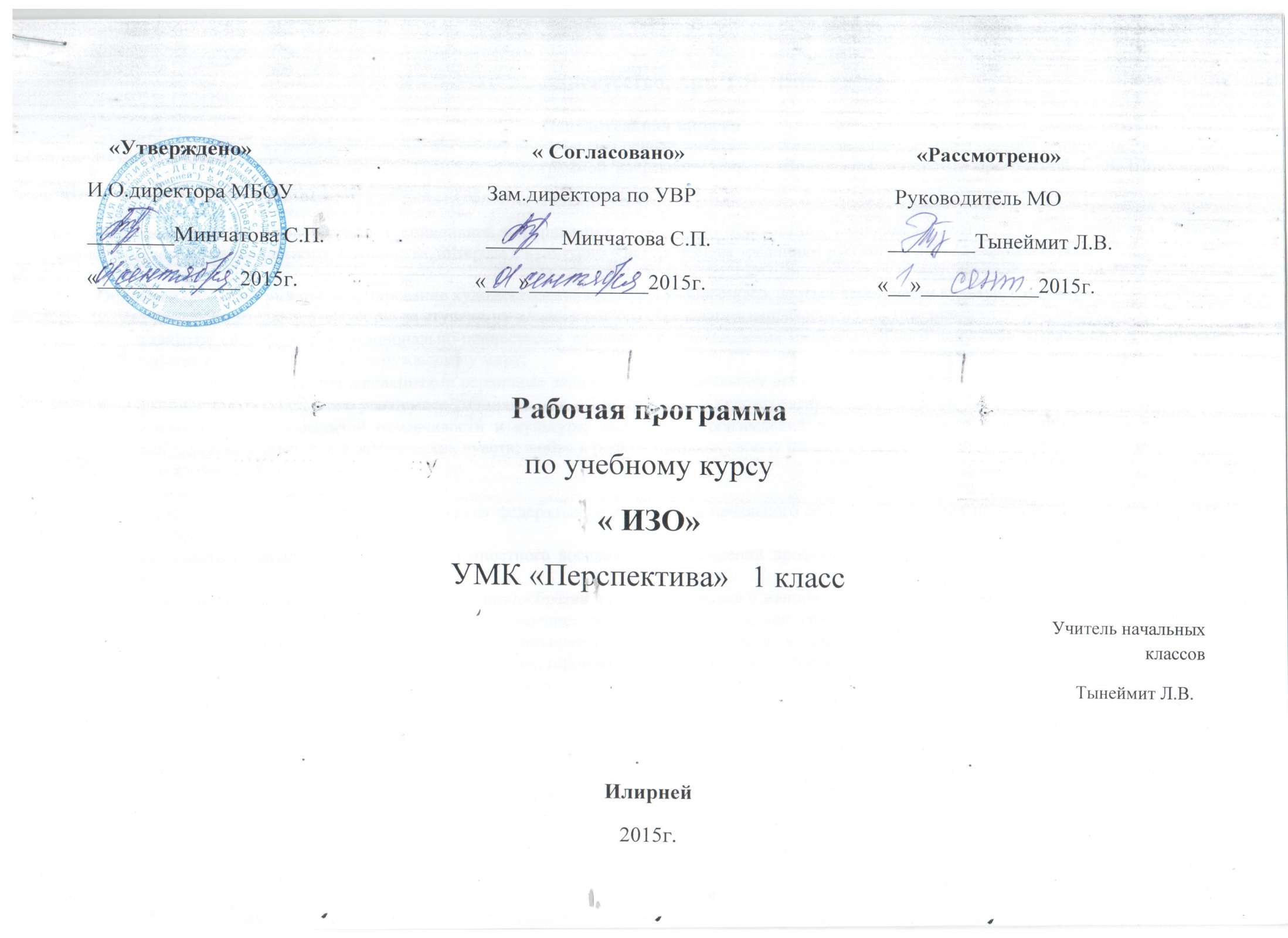 Пояснительная запискаНастоящая рабочая программа разработана в соответствии с основными положениями Федерального государственного образовательного стандарта начального общего образования, с Концепцией духовно-нравственного развития и воспитания личности гражданина России, планируемыми результатами начального общего образования, требованиями Примерной основной образовательной программы ОУ и ориентирована на работу по учебно-методическому комплекту:1. Шпикалова, Т. Я. Изобразительное искусство. Рабочая программа. Предметная линия учебников под ред. Т. Я. Шпикаловой. 1–4 классы / Т. Я. Шпикалова [и др.]. – М. : Просвещение, 2011.2. Шпикалова, Т. Я. Изобразительное искусство. 1 класс : учеб. для общеобразоват. учреждений / Т. Я. Шпикалова, Л. В. Ершова. – М. : Просвещение, 2011.3. Шпикалова, Т. Я. Изобразительное искусство. Творческая тетрадь. 1 класс : пособие для учащихся общеобразовательных учреждений / Т. Я. Шпикалова [и др.]. – М. : Просвещение, 2011.4. Шпикалова, Т. Я. Методическое пособие к учебнику «Изобразительное искусство». 1 класс / Т. Я. Шпикалова. – М. : Просвещение, 2011.Общая характеристика учебного предметаЦели и задачи курсаИзобразительное искусство в начальной школе является базовым предметом. Оно направлено на формирование эмоционально-образного, художественного типа мышления, что является условием становления интеллектуальной и духовной деятельности растущей личности.Цели курса:– воспитание эстетических чувств, интереса к изобразительному искусству; обогащение нравственного опыта, представлений о добре и зле; воспитание нравственных чувств, уважения к культуре народов многонациональной России и других стран; готовность и способность выражать и отстаивать свою общественную позицию в искусстве и через искусство;– развитие воображения, желания и умения подходить к любой своей деятельности творчески, способности к восприятию искусства и окружающего мира, умений и навыков сотрудничества в художественной деятельности;– освоение первоначальных знаний о пластических искусствах: изобразительных, декоративно-прикладных, архитектуре и дизайне – их роли в жизни человека и общества;– овладение элементарной художественной грамотой; формирование художественного кругозора и приобретение опыта работы в различных видах художественно-творческой деятельности, разными художественными материалами; совершенствование эстетического вкуса.Задачи обучения:– совершенствование эмоционально-образного восприятия произведений искусства и окружающего мира;– развитие способности видеть проявление художественной культуры в реальной жизни (музеи, архитектура, дизайн, скульптура и др.);– формирование навыков работы с различными художественными материалами.Описание места учебного предмета в учебном планеВ Федеральном базисном учебном плане в 1 классе на изучение изобразительного искусства отводится 1 час в неделю, всего 33 часа (33 учебные недели). Предмет «Изобразительное искусство» в 1 классе может быть интегрирован с предметом «Технология» в единый курс.В рабочей программе выстроена система учебных занятий (уроков) и формируемых универсальных учебных действий и представлена в табличной форме.Описание ценностных ориентиров содержания 
учебного предметаУникальность и значимость курса определяются нацеленностью на духовно-нравственное воспитание и развитие способностей, творческого потенциала ребенка, формирование ассоциативно-образного пространственного мышления, интуиции. У младших школьников развивается способность восприятия сложных объектов и явлений, их эмоционального оценивания.Доминирующее значение имеет направленность курса на развитие эмоционально-ценностного отношения ребенка к миру, его духовно-нравственное воспитание.Овладение основами художественного языка, получение опыта эмоционально-ценностного, эстетического восприятия мира и художественно-творческой деятельности помогут младшим школьникам при освоении смежных дисциплин, а в дальнейшем станут основой отношения растущего человека к себе, окружающим людям, природе, науке, искусству и культуре в целом.Направленность на деятельностный и проблемный подходы в обучении искусству диктует необходимость экспериментирования ребенка с разными художественными материалами, понимания их свойств и возможностей для создания выразительного образа. Разнообразие художественных материалов и техник, использованных на уроках, поддерживает интерес учащихся к художественному творчеству.Основное содержание учебного предметаМир изобразительных (пластических) искусствИзобразительное искусство – диалог художника и зрителя, особенности художественного творчества. Отражение в произведениях изобразительных (пластических) искусств человеческих чувств, отношений к природе, человеку на примере произведений отечественных художников. Виды изобразительных (пластических) искусств: живопись, графика, декоративно-прикладное искусство (общее представление), их связь с жизнью.Жанры изобразительных искусств: пейзаж (на примере произведений И. И. Левитана, А. И. Куинджи, В. Ван Гога); натюрморт (в произведениях русских и зарубежных художников – по выбору).Виды художественной деятельности (изобразительная, декоративная). Взаимосвязи изобразительного искусства с музыкой, литературой.Патриотическая тема в произведениях отечественных художников.Расширение кругозора: знакомство с ведущими художественными музеями России (Государственной Третьяковской галереей).Художественный язык изобразительного искусстваОсновы изобразительного языка искусства: рисунок, цвет, композиция. Элементарные основы рисунка (характер линии, штриха; соотношение черного и белого, композиция); живописи (основные и составные, теплые и холодные цвета, изменение характера цвета); декоративно-прикладного искусства на примерах произведений отечественных и зарубежных художников.Расширение кругозора: восприятие, эмоциональная оценка шедевров русского и мирового искусства на основе представлений о языке изобразительных (пластических) искусств.Художественное творчество и его связь с окружающей жизньюПрактический опыт постижения художественного языка изобразительного искусства в процессе восприятия произведений искусства и в собственной художественно-творческой деятельности. Работа в различных видах изобразительной (живопись, графика), декоративно-прикладной (орнаменты, росписи) деятельности.Первичные навыки рисования с натуры, по памяти и воображению (натюрморт, пейзаж). Использование в индивидуальной деятельности различных художественных техник и материалов: гуашь, акварель, графические материалы, фломастеры.Передача настроения в творческой работе (живописи, графике, декоративно-прикладном искусстве) с помощью цвета, тона, композиции, пространства, линии, штриха, пятна, орнамента, (на примерах работ русских и зарубежных художников, изделий народного искусства). Выбор и применение выразительных средств для реализации собственного замысла в рисунке.Знакомство с произведениями народных художественных промыслов России (основные центры) с учетом местных условий, их связь с традиционной жизнью народа. Восприятие, эмоциональная оценка изделий народного искусства и выполнение работ по мотивам произведений художественных промыслов.Расширение кругозора: экскурсии в краеведческий музей, музей народного быта и т. д. (с учетом местных условий).Результаты изучения учебного материала
На первой ступени школьного обучения в ходе освоения предмета «Изобразительное искусство» обеспечиваются условия для достижения обучающимися следующих личностных, метапредметных и предметных результатов:Личностными результатами обучающихся являются:– в ценностно-эстетической сфере – эмоционально-ценностное отношение к окружающему миру (семье, Родине, природе, людям); толерантное принятие разнообразия культурных явлений, национальных ценностей и духовных традиций; художественный вкус и способность к эстетической оценке произведений искусства, нравственной оценке своих и чужих поступков, явлений, окружающей жизни;– познавательной (когнитивной) сфере – способность к художественному познанию мира; умение применять полученные знания в собственной художественно-творческой деятельности;– трудовой сфере – навыки использования различных художественных материалов для работы в разных техниках (живопись, графика, скульптура, декоративно-прикладное искусство, художественное конструирование); стремление использовать художественные умения для создания красивых вещей и их украшения.Метапредметными результатами обучающихся являются:– умение видеть и воспринимать проявления художественной культуры в окружающей жизни (техника, музеи, архитектура, дизайн, скульптура и др.);– желание общаться с искусством, участвовать в обсуждении содержания и выразительных средств произведений искусства;– активное использование языка изобразительного искусства и различных художественных материалов для освоения содержания разных учебных предметов (литература, окружающий мир, родной язык и др.);– обогащение ключевых компетенций (коммуникативных, деятельностных и др.) художественно-эстетическим содержанием;– формирование мотивации и умений организовывать самостоятельную художественно-творческую и предметно-продуктивную деятельность, выбирать средства для реализации художественного замысла;– формирование способности оценивать результаты художественно-творческой деятельности, собственной и одноклассников.Предметными результатами обучающихся являются:– в познавательной сфере – понимание значения искусства в жизни человека и общества; восприятие и характеристика художественных образов, представленных в произведениях искусства; умения различать основные виды и жанры пластических искусств, характеризовать их специфику; сформированность представлений о ведущих музеях России и художественных музеях своего региона;– ценностно-эстетической сфере – умения различать и передавать в художественно-творческой деятельности характер, эмоциональное состояние и свое отношений к природе, человеку, обществу; осознание общечеловеческих ценностей, выраженных в главных темах искусства, и отражение их в собственной художественной деятельности; умение эмоционально оценивать шедевры русского и мирового искусства (в пределах изученного); проявление устойчивого интереса к художественным традициям своего народа и других народов;– коммуникативной сфере – способность высказывать суждения о художественных особенностях произведений, изображающих природу и человека в различных эмоциональных состояниях; умение обсуждать коллективные результаты художественно-творческой деятельности;– трудовой сфере – умение использовать различные материалы и средства художественной выразительности для передачи замысла в собственной художественной деятельности; моделирование новых образов путем трансформации известных (с использованием средств изобразительного искусства и компьютерной графики).Требования к уровню подготовки оканчивающих 1 классВ результате изучения изобразительного искусства ученик должен:знать/понимать:– значение слов: художник, народный мастер; краски, палитра, композиция, силуэт, иллюстрация, форма, размер, линия, штрих, пятно;– некоторые жанры (пейзаж, натюрморт) и виды (графика, живопись, декоративно-прикладное искусство) произведений изобразительного искусства;– отдельные центры народных художественных ремесел России (Хохлома, Каргополь);– ведущие художественные музеи России (Третьяковская галерея);– отдельные произведения выдающихся художников и народных мастеров;– основные средства выразительности графики, живописи, декоративно-прикладного искусства;– основные и смешанные цвета, элементарные правила их смешивания;– эмоциональное значение теплых и холодных цветов;уметь:– организовывать свое рабочее место; пользоваться кистью, красками, палитрой;– применять элементарные способы (техники) работы живописными (акварель, гуашь) и графическими (карандаш, тушь, фломастер) материалами для выражения замысла, настроения;– передавать в рисунке простейшую форму, основной цвет предметов;– составлять композиции с учетом замысла;– применять основные средства художественной выразительности в рисунке и живописи (с натуры, по памяти и представлению), в сюжетно-тематических и декоративных композициях;– рисовать кистью без предварительного рисунка элементы народных орнаментов: геометрические (точка, круг, прямые и волнистые линии) и растительные (листок, травка, усики, завиток);– различать теплые и холодные цвета;– узнавать отдельные произведения выдающихся отечественных и зарубежных художников, называть их авторов;– сравнивать различные виды изобразительного искусства (графика, живопись, декоративно-прикладное искусство);– применять основные средства художественной выразительности в рисунке, живописи (с натуры, по памяти и воображению);использовать приобретенные знания и умения в практической деятельности и повседневной жизни:– для самостоятельной творческой деятельности;– обогащения опыта восприятия произведений изобразительного искусства;– проявления эмоционального отношения к произведениям изобразительного и народного декоративно-прикладного искусства, к окружающему миру;– оценки произведений искусства (выражения собственного мнения) при посещении выставок, музеев изобразительного искусства, народного творчества и др.;– проявления нравственно-эстетического отношения к родной природе, Родине, защитникам отечества, к национальным обычаям и культурным традициям;– проявления положительного отношения к процессу и результатам труда – своего и других людей.Целевая ориентация настоящей рабочей программы 
в практике конкретного образовательного учреждения4 
Настоящая рабочая программа учитывает особенности класса. Учащиеся в процессе изучения изобразительного искусства воспринимают окружающий мир и произведения искусства, выявляют с помощью сравнения отдельные признаки, характерные для сопоставляемых художественных произведений, анализируют результаты сравнения, объединяют произведения по видам и жанровым признакам; работают с простейшими знаковыми и графическими моделями для выявления характерных особенностей художественного образа. Ученики решают творческие задачи на уровне комбинаций и импровизаций, проявляют оригинальность при их решении, создают творческие работы на основе собственного замысла. У школьников сформированы навыки учебного сотрудничества в коллективных художественных работах, они умеют договариваться, распределять работу, оценивать свой вклад в деятельность и ее общий результат.тематическое планирование Продолжение табл.Продолжение табл.Продолжение табл.Продолжение табл.Продолжение табл.Продолжение табл.Продолжение табл.Продолжение табл.Продолжение табл.Продолжение табл.Продолжение табл.Продолжение табл.Продолжение табл.Продолжение табл.Продолжение табл.Продолжение табл.Продолжение табл.Продолжение табл.Продолжение табл.Продолжение табл.Продолжение табл.Продолжение табл.Продолжение табл.Продолжение табл.Продолжение табл.Продолжение табл.Продолжение табл.Продолжение табл.Продолжение табл.Продолжение табл.Продолжение табл.Продолжение табл.Продолжение табл.Продолжение табл.Продолжение табл.Продолжение табл.Продолжение табл.Окончание табл.№ 
урокаТема, тип урокаОсновное содержание темы, термины и понятияВиды деятельности, форма работыПланируемые результаты обученияПланируемые результаты обученияТворческая, исследовательская
 проектная деятельность учащихсяФормы контроляКалендарные сроки№ 
урокаТема, тип урокаОсновное содержание темы, термины и понятияВиды деятельности, форма работыосвоение 
предметных знаний 
и уменийуниверсальные учебные действия
(УУД)Творческая, исследовательская
 проектная деятельность учащихсяФормы контроляКалендарные сроки1234567891Особенности художественного творчества: 
художник 
и зритель. Творчество 
И. И. Левитана. Устное сочинение-описание 
и изображение (рисование) золотой осени (акварель, гуашь). Матушка-природа. Изобразительное искусство. Осень. Мир красоты нарядной осени. Приметы осени. Осень в родном крае. Мир красоты особой осенней поры – золотой осени. Листопад. Образ осени в поэзии, живописи и народном 
(фольклорном, декоративно-прикладном) творчестве. Установка на эстетическое восприятие окружающего мира, произведений искусства. Как восторгался золотой осенью А. С. Пушкин? Какой показал золотую осень поэт И. А. Бунин? Участие в коллективной беседе: 
обмен мнениями, устное описание осенней поры 
и своего отношения к поэтическим, живописным и декоративно-прикладным произведениям российского искусства, изображающим красоту осени. Ответы на вопросы: какой видят осень поэты, художники, народные мастера? Что восхищает нас в осенней природе родного края? Овладевают понятиями «изобразительное искусство», «красота», «пейзаж», «листопад». Ознакомятся с приметами осени, произведениями живописи, литературы 
и декоративно-прикладного творчества, связанными с осенней 
тематикой, 
их авторами. Познавательные: общеучебные – осознанное и произвольное речевое высказывание в устной форме об особенностях и признаках поздней осени; составление описания осенней поры; приведение поэтических, изобразительных примеров изображения осени; понимание назначения условных обозначений и свободное ориентирование в них; умение пользоваться знаками, символами, приведенными в учебнике, тетради; формулирование ответов на вопросы учителя; выполнение работы согласно памятке и правилам работы на уроке ИЗО и обращения с художественными материалами; логические – осуществление поиска необходимой информации (из материалов учебника, творческой тетради, по воспроизведению в памяти примеров из личного практического опыта), дополняющей Постараться увидеть 
и охарактеризовать, как многоликий мир искусства предстает во всей магической силе и прелести художественного образа, показывающего золото осени.Исследование: – Какого цвета осень? – Рисунок 
(пейзаж) по памяти и представлению, 
выполненный акварелью или гуашью, изображающий сюжетно-тематическую композицию на тему «Нарисуй свою 
золотую 123456789(Уч., 
с. 6–9. Т., с. 4–5.) СочинениеКакой видят осень художники В. Поленов, 
И. Левитан, С. Куприянов? Почему все картины названы одинаково – «Золотая осень»? Пейзаж. Цвет. Оттенки цветов. И. И. Левитан – русский пейзажист 
XIX в., открывший скромную красоту русской природы, мастер лирического пейзажа, основоположник жанра «пейзаж настроения». Картина И. Левитана «Золотая осень» – яркий солнечный день, когда природа превращается в волшебную сказку; деревья кажутся покрытыми сверкающими драгоценностями; хрупкая красота чудесного уголка – одно из самых светлых и радостных произведений об осени. Умелая передача звонкой сухой листвы, свежей озимиКакие жанры искусства помогают нам ярче и полнее ощутить мир красоты нарядной осени?Ориентирование 
в учебнике по заданиям учителя. Ознакомление 
с условными знаками. Рассматривание пейзажей, изделий народных мастеров, иллюстраций, их словесное описание. Чтение и слушание стихотворных строк об осени (по памяти). Планирование и организация своего рабочего места (удобное, рациональное расположение материалов, инструментов) 
по собственному алгоритму действий (индивидуаль-Различают своеобразие художественных средств и приемов разных видов искусства при воплощении осенних мотивов, сверяют свои действия с памяткой. Владеют техникой рисования красками, правилами работы и обращения с художественными материалами. Самостоятельно организовывают свое рабочее место; ориентируются в учебнике и творческой тетради; и расширяющей имеющиеся представления об осени, изображения образа осени в творчестве поэтов, писателей, художников, народных мастеров и ее осмысление.Регулятивные: контролировать свои действия по точному и оперативному ориентированию в учебнике; принимать учебную задачу; адекватно воспринимать информацию учителя или товарища, содержащую оценочный характер ответа и отзыв о готовом рисунке; планировать алгоритм действий по организации своего рабочего места с установкой на функциональность, удобство, рациональность и безопасность в размещении и применении необходимых на уроке принадлежностей и материалов.Коммуникативные: уметь строить понятное монологическое высказывание; обмениваться мнениями в паре, понимать позицию партнера, согласовывать свои действия с партнером; активно слушать одноклассников, учителя; вступать в коллективное учебное сотрудничество, принимая его условия и правила, совместно рассуждать и находить ответы на вопросы, формулировать их; выразительно чи-Какой видят осень поэты, художники, народные мастера?Творческая работа: при разглядывании понравившейся репродукции ощутить красоту и духовную значимость произведения, рассказать о своих художественных впечатлениях и умении автора воплотить замысел в своем творчестве; попытаться обнаружить связь личного наблюде-осень» 
(или «Какого цвета осень?», «Осенний листопад); рассказ 
«О чем помогла мне узнать картина … (название, автор)?»123456789и холодного синего неба. Изделия народных мастеров: различие материалов, техник, декоративных приемов, цветовых оттенков – своеобразие воплощения художественного образа осени в творческой деятельности. Рабочее место ученика на уроках изобразительного искусства. Художественные материалы и приемы работы с ними. Правила работы на уроке. Учебник «Изобразительное искусство» 
Т. Я. Шпикаловой, 
Л. В. Ершовой. 
Творческая тетрадь 
по художественному трудуная). Разъяснение правил работы 
и обращения с художественными материалами согласно «Памятке» 
(уч., с. 89–93) (работа в парах). Высказывание с отзывами о выполненных (готовых) работах (коллективно-индивидуальная). Создание тематического рисунка красками «Золотая осень» (индивидуальная работа)самостоятельно (на основе полученной в результате сотрудничества с учителем и сверстниками информации) объясняют разное изображение осени в творчестве художников, поэтов, народных мастеров (в рамках одного вида искусства). Выполняют рисуноктать стихотворения об осени, использовать образную речь, показывая чуткость к меткому слову в устном народном творчестве (на примерах загадок, пословиц, поговорок).Личностные: эстетически воспринимают окружающий мир, произведения искусства; понимают значение красоты природы и произведений поэтов, художников, на-родных мастеров для человека и принимают его; сориентированы на активное восприятие произведений поэзии, живописи и красоты окружающего мира; связывают свои наблюдения за приметами осени, родного края с оценкой увиденного в произведениях искусства; проявляют интерес к новому учебному предметуния за приметами осени родного края с оценкой увиденного в произведениях искусства, 
с эстетическим восприятием; устное сочинение-описание или сочинение-сказка на тему «Краски природы в наряде русской осени» 
(«Осенний листопад»)2Жанры изобразительного искусства. Земля-кормилица. Рисование в альбоме Погружение в мир красоты народной осени. Праздник урожая. Живопись Палеха, в которой человек – один с природой. Постепенное проникновение в сказочный мир цвета и линий Фронтальная работа: обсуждение композиции, цвета, рисунка. Работа в группах: характеристика жанра «натюрморт», выделение его признаков, Определяют специфику изобразительного искусства, выразительные возможности языка Познавательные: общеучебные – восприятие изобразительного искусства как диалога художника и зрителя; осознанное и произвольное речевое высказывание в устной форме об особенностях художественного творчества, о жанре изобразительного искусства натюрморте; владение Сочинение сказки (стихотворения, песенки, 
рассказа) «Осенняя мозаика», 
Рисунок 
(натюрморт 
из овощей и фруктов) с натуры или 123456789или на отдельном листе. Натюрморт 
(с натуры) из овощей и фруктов 
(акварель, гуашь).Сочинение сказки про осень. 
(Уч., 
с. 6–9. Т., с. 4.) Урок – сочинение на заданную темуминиатюры на черной лаковой поверхности как возможность вспомнить (или созерцать) переливчатую мелодию, плавность и задушевность народных песен. Сказочность, праздничность миниатюры. Образы-символы и отражение в них понятия народа о том, что вечно и необходимо для жизни, – это свет, солнце, труд, хлеб. Живые силы народного творчества как выражение эпического восприятия мира 
(М. А. Некрасова. Искусство древней традиции. Палех. М., 1990). Изобразительное искусство – диалог художника и зрителя, особенности художественного творчества. Отражение в произведениях изобразительных (пластических) искусств человеческих чувств, отношений к природе, человеку на примере обоснование доводов принадлежности произведений живописи и декоративно-прикладного искусства к жанру натюрморта, выделение в карточках наличия характерных для данного жанра признаков.Индивидуальная работа: речевые высказывания 
в устной форме; рассуждения 
в форме простых связных суждений об объекте, его строении, свойствах; формулировка выводов и обобщений; аргументированное доказательство своей точки зрения; заполнение карточек – «сборка» признаков натюрморта; искусства. Описывают красоту нарядной осени и богатство красок, цветов, форм даров природы, изображенных в живописных репродукциях и миниатюрах. Знают признаки жанра натюрморта 
и пейзажа, средства живописи и декоративно-прикладного искусства. Выбирают художественные материалы, средства художественной выразительности для создания образовпрактическими умениями в восприятии произведений пластических искусств и в живописном виде художественной деятельности (рисунок – натюрморт) на тематическом сюжете «Земля-кормилица»; самостоятельное решение учебно-художественной 
задачи при передаче образа формы 
и цвета овощей и фруктов; логичес-
кие – осуществление качественной характеристики объекта (репродукций), замены терминов (понятий) их определениями; анализ признаков натюрморта, сравнение их с признаками пейзажа; на основе синтеза признаков жанра определение принадлежности жанра произведению изобразительного искусства; выявление специфики, средств выразительности в произведениях искусства; постановка и решение проблем – формулирование проблемы (как красота плодов земли выражена в картине художника (натюрморте)? Как в своем рисунке изобразить осенний урожай родного края?); самостоятельное создание способов решения проблемы художественно-творческого характера – изображение в натюрморте земли-кормилицы.«В саду 
и в огороде осень хороводит», «Как гостьюшка осень к нам пришла» (художественно-творческая работа).Проект (презентация) 
по созданию композиции под впечатлением наблюдений природы родного края (по представлению)по представлению, выполненный гуашью или акварелью «Земля-кормилица»123456789произведений отечественных художников. 
Понятия: жанр, признаки жанра, характеристика жанра. Натюрморт в произведениях русских и зарубежных художников: 
П. Кончаловский «Сирень», С. Куприянов «Купавки», Е. Волошинов «Лук», И. Машков «Ягоды на фоне красного подноса», Е. Жуков «Натюрморт с незабудками» (по выбору). Красота плодов земли в картине художника (натюрморте). Осенний урожай в родном крае. Цвета и формы ягод, грибов, овощей, осенней природы. Художественно-творческая работа: 1) рассказ (сказка) «Приметы осени родного края» («Осенняя мозаика», «В саду и в огороде осень хороводит» 
и др.); 2) рисунок «Земля-кормилица» (натюр-создание композиции под впечатлением наблюдений природы родного края; рисование кистью (гуашь, акварель – по выбору); загадывание и отгадывание загадок о дарах осени; чтение пословиц, поговорок, примет об осеннем урожае.Индивидуальная работа в творческих тетрадях.Коллективный обмен мнениями 
о возможном определении названия жанра, о синтезе признаков жанра, позволяющих определить принадлежность произведения искусства 
к конкретному жанру (натюрморт, пейзаж), обсуждение вырази-осенней природы; выражают свое отношение 
к качествам осенней природы в действительности, в произведениях искусства; изображают натюрморты, выражая свое отношение. Различают основные 
и составные, теплые и холодные цвета; наблюдают, сравнивают, сопоставляют и анализируют произведения искусства, определяют принадлежность к конкретному жанру (пейзаж, Регулятивные: принимать и сохранять учебную задачу; осуществлять взаимоконтроль при выполнении карточек с заданиями, при организации рабочего места, при составлении композиции, по соблюдению правил работы и использования художественных материалов; оценивать правильность выполнения рисунка в жанре «натюрморт» на уровне ретроспективной оценки соответствия результатов требованиям учебной задачи и признакам жанра «натюрморт»; дополнять, уточнять высказанные мнения по существу поставленного вопроса (задания).Коммуникативные: уметь сотрудничать в диалоговых, групповых и коллективных учебных и художественных работах (умение договариваться; распределять работу, планировать общие способы работы; оценивать свой вклад в деятельность и ее общий результат; согласовывать усилия по решению учебной задачи; учитывать позиции своих партнеров по общению и деятельности); полно и точно выражать свои мысли о впечатлениях по результатам наблюдений за осенней природой, об отношении к рассматриваемым123456789морт) кистью (под впечатлением личных наблюдений природы родного края). Правила работы и обращения с художественными материалами согласно «Памятке». (Уч., с. 89–93.)тельных возможностей языка искусстванатюрморт). Создают 
рисунок 
(натюрморт) репродукциям; взаимодействовать с учителем во время опроса, осуществляемого во фронтальном режиме; слушать собеседника, строить понятные для собеседника высказывания; понимать на слух ответы одноклассников; договариваться и приходить к общему мнению.Личностные: рефлексируют свои действия; стремятся к самоконтролю процесса выполнения творческого 3Щедра осенью земля-матушка. 
(Уч., с. 6–9.) Отражение в произведениях искусств человеческих чувств, отношения к природе на примере живописи, поэзии, Органическое единство эстетического (мир красоты окружающего пространства и произведений искусства) и этического (моральные нормы и нравственные чувства, культура в отношении к природе, людям, оценке поступков, произведений искусства и их авторов). Эстетический вкус. Эстетические свойства. Красота и щедрость земли-матушки в искусстве. Искусство как отношения человека Фронтальная беседа. Размышления над ответами на вопросы учителя.Формулирование ответов на вопросы учителя, сверстников.Чтение текста 
в учебнике с установкой на выделение в нем заданного смыслового компонента (главного в соответствии с учебной задачей). Коллективный 
обмен мнениями Смогут понимать образную природу изобразительного искусства; давать эстетическую оценку и выражать свое отношение к осенней природе, к произведениям изобразительного искусства; различать основ-задания по созданию рисунка с натюрмортом; эмоционально-ценностно относятся к природе и искусству.Познавательные: постановка 
и решение проблемы – формулирование проблемы («Чем щедра земля осенью?», творческая задача и чем обусловлен ее выбор), осуществление поиска путей ее решения (как достигнуть желаемого результата, лучше выполнить работу, избежать причин, слабостей, которые могут  привести к неудаче); общеучебные – грамотное и ясное выражение своей мысли; знание и соблюдение правил поведения учащегося в общественных учреждениях (на выставке, в музее, концертном зале) и на улице (в природе); осу-Проявление примеров устного 
народного творчества, характеризующих щедрость земли осенью (загадки, пословицы, поговорки, песни) как проявление чуткости к меткому образному слову. Композиция 
по представлению на заданную тему: 1) «Богатый урожай», 2) «Первый каравай», 3) «Дары земли». Самостоятельно 123456789музыки. Композиция по представлению (по выбору: акварель, гуашь). «Богатый урожай», «Первый каравай», «Дары земли». 
(Т., с. 6–7.)Урок – сочинение на заданную темуи общества. Качество выполненной работы говорит о добросовестности, профессионализме и одаренности человека-создателя. Выражает его видение мира и отношения к нему; красота изделия – показатель вкуса, терпения и вложенного в него труда; оригинальность произведения – свидетельство талантливости художника. Характеристика (признаки) конкретного жанра изобразительного искусства: сюжетно-тематический рисунок, пейзаж, натюрморт. Песенные ритмы трудовых будней крестьян и городских жителей, обрабатывающих землю на дачах, в садах и огородах. Выразительно-изобразительные средства речи в произведениях искусства. о способах и путях решения учебных (творческих) задач. Составление и осознанное речевое высказывание о правилах поведения учащихся в музее, на природе. Рассказывание о личных впечатлениях при рассматривании произведений искусства. Индивидуальная, групповая, парная работа с целью развития рефлексивно-аналитических способностей.Самостоятельный поиск информации, подтверждающей щедрость земли в осеннюю пору в произведениях разных видов искусства (литературный, изобразительный, ные жанры искусства 
(пейзаж, натюрморт), понимать их специфику; реализовывать собственный 
творческий потенциал, применяя полученные знания и представления об изобразительном искусстве для выполнения учебной задачи. Составят устное сочинение-описание (или сказку) о земле-кормилице, 
о щедроте осени, ее дарах, о бога-ществление выбора предметов потребления, материалов и произведений искусства для организации собственной деятельности и анализа, выбора творческой задачи (сюжетно-тематический рисунок, пейзаж, натюрморт); рисование композиции (по выбору) и ее представление; логические – анализ и сравнение произведений искусства; просмотр рисунков выдающихся художников, работавших в жанрах пейзажа и натюрморта; выявление взаимосвязи изобразительного искусства с литературой, музыкой на произведениях отечественных художников, народных мастеров, поэтов, композиторов (что такое музыкальность, художественность, пластичность и поэтичность произведения, как они помогают видеть окружающую действительность в эстетической форме и отражать ее в сознании и творчестве автора в эстетических образах).Регулятивные: управлять своими эмоциями и учебными действиями; понимать, в выполнении каких заданий приходится испытывать затруднения; проявлять реальные действия по выполнению поставленных заданий Рассказ-обобщение о связи собственных наблюдений за приметами осени родного края (пора урожая) 
с оценкой увиденного 
в произведениях искусства. Самостоятельные творческие исследования: 1) «Отражение в произведениях искусств человеческих чувств, отношения к природе на примере живописи, музыки, выполненный рисунок акварелью или гуашью 
(практическая работа). Тематический123456789Образное видение произведений искусства. Связь художественного изображения с поэзией, музыкой, народными поговорками, пословицами и загадками в образном решении праздника урожая. Выбор одной из творческих задач для практической реализации в творческой работе. Правила работы и обращения с художественными материалами согласно «Памятке». 
(Уч., с. 89–93.) Красота и духовная значимость произведений художницы, народного мастера Т. А. Мавриной, главная тема творчества – Россия, богатство народного творчества, неповторимость русского пейзажа. Отличительные черты пейзажей – одухотворенность мировосприятия, мажорность, непосредственность, свежесть и не-фольклорный, музыкальный). Коллективное объяснение значения терминов (понятий): виды и жанры искусства; пейзаж, сюжетно-тематическая композиция, натюрморт, цвет, форма. Индивидуальное высказывание аргументированного суждения о художественных произведениях, изображающих осеннюю природу, богатство даров природы 
(урожая).Индивидуальное выполнение практической художественно-творческой работы: рисование кистью (акварель, гуашь) композиция, созданная 
под впечатлением и на основе собст-том урожае. Выполняют практическую художественно-творческую работу (рисование кистью (акварель, гуашь)). Создают композицию, созданную под впечатлением и на основе собственных наблюдений – природы родного края и образного решения праздника урожая.Владеют правилами работы и обращения с художественными материалами. Узнают, что та-и решению выдвинутой проблемы; достигать гармонии с окружающими; соблюдать учебные и нравственные правила; анализировать свои мысли, действия, чувства; сравнивать и самокритично оценивать свои ответы, работы, выполненные задания товарищей.Коммуникативные: уметь задавать вопросы, с помощью вопросов получать необходимые сведения 
от учителя или партнера по деятельности; строить коммуникативно-речевые действия (высказывания), направленные на учет позиции партнера (собеседника); обосновывать и доказывать свою точку зрения; осуществлять взаимоконтроль и взаимопомощь; интересно рассказывать о своих наблюдениях, находках, впечатлениях, представлениях; согласовывать усилия по достижению общей цели 
и решению поставленной учебной задачи.Личностные: сориентированы 
в отношении общечеловеческих ценностей и правильных отношениях 
с другими людьми, природой, искусством; выработаны необходимые знания, умения и действия, направлен-поэзии». 2) «Связь художественного изображения с поэзией, музыкой, народными поговорками, пословицами и загадками в образном решении праздника урожая».3) «Красота 
и духовная значимость произведений художницы, народного мастера 
Т. А. Мавриной». 
«И. С. Остроухов и его лучшие пейзажи – «Золотая осень», 
«Сиверко».123456789принужденность, воплощенные современным художественным мастерством. 
И. С. Остроухов и его лучшие пейзажи – «Золотая осень», «Сиверко». Специфика изобразительного искусства. Выразительные возможности языка искусства. Различные художественные материалы и приемы работы с ними для передачи собственного замыславенных наблюдений – природы родного края и образного решения праздника урожая.Представление выполненных работ на выставке достиженийкое музыкальность, художественность, пластичность 
и поэтичность произведения, как они помогают видеть окружающую действительность в эстетической форме и отражать ее 
в сознании 
и творчестве автора в эстетических образахные на выполнение нравственных норм человеческого общежития и правил школьника; сформирована потребность и способность корректировать собственную деятельность; обучены самостоятельности и самодеятельности в художественных и изобразительных видах деятельности; владеют способами саморегуляции поведения в учебной, коммуникационной, творческой сферах деятельности; сохраняют уверенность в своих силах, способностях к художественно-творческой 
(изобразительной) деятельности, требовательности к себе; наличие потребности и готовности к усвоению знаний о мире пластических искусств, к овладению элементарными умениями и способами художественной деятельностиТворческая работа: «Красота 
и щедрость земли-матушки в искусстве»4Основы изобразительного языка живописи. Техника отдельного мазка.Что значит экспериментировать? (Пробовать, искать.) О чем рассказали красочная осень и кисточки? Почему осень называем красочной? Как можно экспериментировать с кис-Самостоятельный подбор материалов в художественной литературе и изобразительном искусстве по теме «Осенняя природа» (индивидуаль-Узнают о многообразии содержания и технике исполнения произведений изобразительного Познавательные: общеучеб-
ные – восприятие изобразительного искусства как диалога художника и зрителя; осознанное и произвольное речевое высказывание в устной форме об особенностях художественного творчества; демонстрация подобранных материалов из художественной Наблюдение-исследование с предварительным выдвижением предположений:Выполненная творческая практическая работа в технике раздель-123456789Рисование осеннего пейзажа 
по памяти или по представлению (акварель, гуашь). 
О чем рассказали красочная осень и кис-точки. (Уч., 
с. 10–12. 
Т., с. 8–9.) Эксперименттью и красками? Можно ли слышать произведение изобразительного искусства? Какие звуки соответствуют образу рассматриваемого произведения (по выбору учителя)? Как эти звуки, впечатления, настроение можно изобразить на рисовальной бумаге? Основы изобразительной техники: прием кистевого письма – 
раздельный мазок. 
Эмоциональный опыт общения ученика с произведениями, выполненными в технике раздельного мазка. Мир изобразительных (пластических) искусств. Жанры произведений изобразительного искусства: пейзаж. Виды произведений изобразительного искусства, их своеобразие: графика, живопись, декоративно-прикладное искусство. Природа-художница. Почему природу называют художницей? Какие пей-ная работа); оформление из подобранных материалов выставки (коллективная работа); составление устного описания и рассказывания о личных впечатлениях об осенней природе (выборочно 3–4 ученика); разработка плана собственной деятельности по выполнению практической работы; проведение группового исследования «Операция “Волшебная кисточка”» с поиском ответов на вопросы и нахождением пути решения проблемной задачи: как получить такое изображение? Что нужно делать с кисточкой? Как работает кисточка? В чем оригинальность изображения? Как по-творчества, о разнообразии творческой деятельности, об основах изобразительного языка живописи, об уникальности результатов изобразительного творчества. Стремятся 
(стараются) находить творческие 
и неординарные решения проблемы, учебной задачи. Получат представление об изобразительном искусстве как целост-ном явлении, литературы, изобразительного искусства по теме «Осенняя природа»; представление о способности к саморегуляции, об общечеловеческих ценностях, о свободе ориентации в ситуации выбора уровня сложности творческой практической работы и способах воплощения собственных замыслов; выражение уважительного отношения к результатам изобразительной и интеллектуальной деятельности; эстетическое восприятие окружающего мира и произведения искусства; создание творческой практической работы на основе собственного замысла; постановка и решение проблем – видение и ведение поиска решения проблемы, прогнозирующей получение живописного изображения (приема раздельного мазка – точки); формулирование комментариев хода (этапов) решения проблемного задания (что позволило добиться поставленных перед собой целей?); логические – обоснование выбора своей траектории (линии) выполнения практической работы, плана реализации поставленной перед собой цели; самоанализ деятельности (какие пришлось преодолеть пути, как удалось создать живописное изображение?); сравнение изобразительных приемов; анализ результатов сравнения; характеристика представленных– Как на листе бумаги получить цветные пятна? – Как складывается живописное изображение из цветных пятен?– Как «работает» кисточка, чтобы оставить разные следы на листе?Экспериментирование: Какой след 
у меня получится при работе с кисточкой и красками 
(быстро, медленно, уголком плоскости, узким кончиком и др.)ного мазка 
(точки) – рисунок 
по представлению (или по памяти) кистью: изображение осенней природы. Экспозиция индивидуальных живописных изображений «Осенние фантазии» (в технике мазка). Проект: «О чем рассказали красочная осень123456789зажи «рисует» природа? Какие чувства, эмоции мы испытываем при восприятии картин нарисованной природы? Художественные материалы – разные кисти: кисточка с плоским ворсом, кисточка с плоским ворсом, но более узкая; приемы работы с кисточками: кончиком кисти, уголком плоскости кисти, след всей поверхностью кисти. Наряд осени в красочных пятнах. Что помогает нам разглядеть в красочных пятнах наряд осени? Ритм. Можно ли разглядеть в точках и мазках ритм цветного листопада? Условия, когда технические приемы – раздельный мазок, пятно, точка – превращаются в художественное изображение. Что значит свободно рисовать кистью? Композиция. Чувство могают краски? Какими умелыми действиями должна обладать рука 
художника в этом приеме? Исполнение художественного изображения приемом раздельного мазка, точки по указанной теме по разработанному индивидуально плану и собственному замыслу (представлению); объяснение особенностей приема отдельного мазка (индивидуально); оформление индивидуальной экспозиции 
с выполненными практическими 
(творческими) рисунками – «Осенние фантазии»; выработка и установление универсальных принципов, определяющих отношения друг сохраняющем ценностные аспекты 
в деятельностном освоении истории развития различных жанров изобразительного искусства (пейзаж, 
натюрморт, сюжетно-тематический рисунок). Осуществляют межпредметные связи с окружающим миром 
(строение растений), математикой (геометрические фигуры: круг, овал и др.), трудом (применение художественных мате- на выставке рисунков учащихся; объединение произведений по видовым и жанровым признакам.Регулятивные: осознавать ответственность за выполнение учебных действий, заданий, практической работы, за выбор своих решений, поступков по собственной воле; соизмерять свои действия, мотивы поведения с идеалом межличностных отношений (толерантность, честность, товарищество, альтруизм); подчиняться требованиям и правилам школьного сообщества; руководствоваться принципами, нормами и ценностями культуры, эстетизации, художественности, гуманистической воспитанности; анализировать собственную деятельность на уроке (какие потенциальные способности во мне сегодня раскрыты?) и определять свои ценности, какие дороги ведут к ним, какие препятствия стоят на пути; оценивать работу коллектива, класса.Коммуникативные: уметь: строить взаимоотношения в ученическом коллективе на принципах общечеловеческих начал – гуманизма, сотворчества, сотрудничества; понимать чувства другого человека (партнера), – пятно, мазок, точка? Исследование: Какой живописный прием превратился в художественное изображение листа 
и яблока? (Уч., с. 10 или изображения 
по заданию учителя.) Творческая работа: «Осенние фантазии»
(в технике живописного изображения раздельными мазками, точками)и кисточки»123456789композиции. Мое (эстетическое) восприятие природы. Как из цветных пятен складывается живописное изображение? Как красочная осень рисует раздельными мазками осенние листья или фрукты? Как живописный прием превратился в художественное изображение осеннего листа и яблока? Назначение человека в природе. Ценность природы. Нравственная красота человека. Творчество. «Без творчества немыслимо познание человеком своих сил, способностей, наклонностей», 
(В. А. Сухомлинский). Творческое самовыражение. Творческий потенциал. Выражение индивидуальности к полноценной самореализации в практической 
(творческой) работе. к другу при работе в паре, в группах; индивидуальное рассматривание произведений изобразительного искусства, изображений, выполненных приемом кистевого письма – раздельным письмом; наблюдение за работой учителя при показе исполнения приема техники раздельного мазка; пробы кистевого письма, упражнения (при необходимости с повторами) в овладении приемом техники раздельного мазка (индивидуально) 
с последующим обсуждением (в парах); поиск и чтение необходимой информации в учебникериалов). Различают теплые и холодные цвета. Эмоционально воспринимают произведения изобразительного искусства, рассуждают об их особенностях, о художественных материалах и технике создания 
(приемах) произведений разных видов изобразительного искусства. Выявляют 
с помощью сравнения отдельные признаки, характерные для сопоставляемых произведений. проявлять сострадание к нему и принимать участие в его деятельности, намечать перспективы конструктивного сотрудничества и интеграции для удовлетворения учебных интересов и решения учебных задач (проблем) на основе динамических связей; устанавливать полезные для себя формы взаимодействия с учителем; свободно высказывать и отстаивать свое мнение, выбирать вид и способ деятельности и действовать согласно установленным в объединении партнеров правилам для решения творческой задачи.Личностные: понимают значение собственного многостороннего интереса в становлении современного ученика как двигателя новой школы и общества; соглашаются с мнением, что внутренний мир человека определяется его интересами; обладают способностью к творческому развитию; позиционируют себя как личность, находящуюся в «гармонии индивидуального с социальным»; воспринимают себя как активного субъекта саморазвития, успешность обучения которого зависит от собственных усилий123456789Художественная лите-
ратура, произведения изобразительного искусства по теме «Осенняя природа». Художественность – это способность личности видеть окружающую действительность как эстетическую форму и отражать ее в своем сознании и действиях, в эстетических образахОриентируются в учебнике5Основы изобразительного языка живописи. Превращение точки и пятна 
в изображение рябины. Рисование с натуры, по памяти или наблю-Значения слов: художники, народный мастер, краски, палитра, ферма, размер, линия, штрих, пятно. Рябина – что известно о растении? Почему рябину называют «рябинушкой», «кудрявою», «тонкою»? Произведения искусства 
о рябине (поэзия, фольклор, музыка). Красота рябиновых веток в природе и произведениях художника и народногоРассматривание 
(восприятие) красоты рябиновых веток в природе 
и произведениях художника и народного мастера (коллективное, индивидуальное). Художественно-творческая индивидуальная работа по освоению новых приемов (выполнение задания – с помо-Узнают значения слов 
(художник, народный мастер, краски, палитра, композиция, форма, размер, пятно), 
о том, как представлен образ рябины в произведениях поэтов, худож-Познавательные: постановка 
и решение проблемы – формулирование учебной задачи (промежуточной и основной); самостоятельное создание способов и условий создания творческого продукта своей деятельности; общеучебные – выделение и осмысление отдельных слов, терминов, понятий, как житейских, так и искусствоведческих, объяснение значения термина (понятия); размышление о воспроизведении художественного образа рябины в различных видах искусства (изобразительное, музыка, литература); овладение новымиКак превратить в рябину точки 
и пятна – экспериментальные приемы кистевой росписи, работы тычком для получения художественного изображения (опыт художествен-Выполненный рисунок (художественно-творческая работа) – орнамент на основе повтора, вариаций, народных мотивов – «В сентябре у ря-123456789дению ветки рябины (акварель, гуашь). 
В сентябре у рябины именины. (Уч., 
с. 10–12.Т., с. 2–13.)Экспериментмастера. Продолжаем погружаться в мир красоты нарядной осени. Многоликий мир искусства предстает во всей магической силе и прелести художественного образа рябины 
(«Бусы алые на рябине горят», «Ой, рябина кудрявая», «Листья и ветви рябины ажурные» и др.). Лирический пейзаж – отражение одной из ярких и самобытных традиций в развитии отечественной графики. Отношение к природе мастера, переживающего неповторимость выбранного момента: как оно чувствуется (выражается) в картинах художников? Почему создается впечатление, будто мы сами только что увидели красоту и духовную значимость опоэтизированного образа русской стройной щью точки, пятна получить художественное изображение). Изготовление печатки-тычка (индивидуально). Рисование с натуры по памяти или по наблюдению ветки рябины (индивидуальная изобразительная деятельность). Диалог между «художником» и «зрителями» в парах 
(в группах). Описание строения растения (дерево, ветки, листочки, ягодки рябины) (коллективное). Чтение стихотворений о рябине (индивидуальное), слушание 
(подпевание) музыкальных произведений (задушевных, мелодичных, лирико-напевных песен и мелодий) ников, композиторов, как называют рябину в народе, какое строение и форму имеют ствол, ветви, листья, ягоды рябины, элементарные правила смешения цветов; научатся различать технические приемы (мазок, точка, пятно), основные 
и смешанные цвета, выразительные средства изобразительного 
искусства; отбирать 
художественные материалы, необходимые для приемами художественного изображения кистевой росписи – точка, мазок, пятно; вариативность и импровизация в выборе композиции своего рисунка и в воплощении своего художественного замысла; формулирование полных ответов на вопросы учителя, в учебнике; логические – осуществление анализа объекта произведений, выполненных разными авторами, в различных техниках изобразительного искусства разных жанров; составление советов и рекомендаций партнерам; анализирование признаков жанра произведения изобразительного искусства, предлагаемого к рассмотрению.Регулятивные: контролировать выполнение собственных элементов и приемов изображения с образцом; опираться в игровых приемах на художественно-дидактические таблицы; принимать и сохранять учебно-практическую задачу при выполнении учебных действий; выделять и осознавать то, что уже усвоено и, что еще нужно усвоить; оценивать свои действия и содержательно обосновывать правильность результата, соотнося его со схемой (алгоритмом) действия; самосто-но-творческой деятельности). Презентация (фото для экспонирования, ИКТ, сообщения, доклад и др.).Творческая работа:«В сентябре у рябины именины».Проекты: 1) «Прелести художественного образа рябины» 
(«Бусы алые на рябине горят», «Ой, рябина кудрявая», «Листья и ветви рябины ажурные»). бины именины» 
(с натуры, по памяти или по наблюдению). Выполнение игровых заданий123456789рябинки? Сходство пейзажей с изображением рябины с декоративными приемами народной росписи. Произведения поэтов и музыкантов в роли помощников для возникновения целостного многомерного образа пейзажа с рябиной в разной интерпретации в пору золотой осени. Как экспериментировать с элементами художественного изображения? Раздельный мазок, пятно, точка – технические приемы. Какое живописное изображение из цветных точек красочной осени помогла нарисовать кисточка? Раздельный мазок в виде точек. Рябина – нарядное осеннее дерево. Листочки и ягодки рябины: выразительный резной силуэт листочков, бусинки разной формы и оттенков красного цвета, свежий яркий колорит. для воспроизведения образа (образа-символа) рябины (коллективное). Экспериментирование с элементами художественного изображения, с цветом, помогающее превратить пятно, точку в художественное изображение пейзажа (индивидуальное). Упражнения по освоению приемов кистевой росписи 
(раздельная точка), работа тычком в процессе самостоятельного выполнения орнамента на основе повтора, вариаций по мотивам народных орнаментов. Игра «О чем могла рассказать народная реализации своего замысла в рисунке. Умеют работать с художественными материалами, соблюдая правила личной гигиены; объяснять особенности лирического пейзажа, изображения рябины, основные средства выразительности (цвет, форма, композиция) для создания художественного образа осенней рябины; научатся видеть и понимать общее в создании декоратив-ятельно или с помощью учителя адекватно оценивать свои возможности 
в изображении.Коммуникативные: уметь принимать на слух речь учителя, одноклассников; осознанно строить речевое высказывание, использовать речь для регуляции своих действий; формулировать свое мнение; комментировать соответствие содержания ответа одноклассника заданию и исполнению им практического задания; слушать и учитывать мнения партнеров; принимать и удерживать роль экскурсовода на выставке творческих работ одноклассников.Личностные: самоопределение – оценивают произведения искусства 
и выражают собственное мнение 
о них при посещении выставок, музеев изобразительного искусства, народного творчества на основе приобретенных знаний; смыслообразование – имеют желание и учебную мотивацию обогащать личный опыт восприятия произведений изобразительного искусства; стремятся к самоизменению – приобретению новых знаний и умений, имеют интерес к экспериментированию в художественно-творческой деятельности, потребность 2) «О чем могла рассказать народная осень 
и кисточки»123456789Выразительные средства и художественные материалы для реализации собственного замысла в рисунке. Основные и смешанные цвета, элементарные правила их смешения. Основы изобразительного языка живописи. Правила планирования и организации изобразительной деятельностиосень и кисточки» с опорой на художественно-дидактические таблицы (индивидуальное участие)ного образа и художественном изображении рябиновых ветокв социально значимой и эстетической деятельности; адекватно судят о причинах своего успеха/неуспеха в учении, в практической работе, связывая успехи с усилиями, трудолюбием и мастерством; морально-этическая ориентация – ориентируются во взаимодействии на выполнение моральных норм; руководствуются ими 
в поведении; оценивают свои поступки6Нарисуй нарядную сечку.(Т., с. 14–
15.) Понятие 
о силуэте 
и симметричном изображении. Осенью капуста – барыня. (Т., с. 13–16.) Рисование 
с натуры Красота предметов крестьянского труда 
в народном творчестве. Понятие о силуэте и симметричном изображении. Правила работы и обращения с художественными материалами. Прием уподобления в создании образа художественной вещи 
в народном творчестве и детских работах. Прием быстрого получения симметричного изображения. Экспериментирование с элементами Работа в парах 
над обсуждением и созданием своей композиции с силуэтом и симметричным изображением. Коллективный обмен мнениями. Ориентирование 
в учебнике, тетради по заданию учителя. Рассматривание рисунков, их словесное описание. Составление и построение делового диалога Узнают 
о сущности 
и особенностях объектов и явлений действительности в соответствии с изучаемой темой, смысл понятия силуэт, симметричное изображение. Получат представление Познавательные: постановка и решение проблемы – формулирование проблемы, создание способов решения проблемы в совместных с учителем и одноклассниками поиске и обсуждении; общеучебные – рассуждение о художественной культуре, о специфике изобразительного искусства, об образной природе искусства; восприятие и описание произведений искусства, изображающих природу, различные предметы крестьянского труда; освоение способов решения проблем творческого и поискового характера; логические – анализ произведений искусства; различение и сравнение видов художественной Рисунок народной сечки.Исследовательский проект: «Что хотел рассказать автор в своей композиции» (автора и произведения учащиеся выбирают по своему усмотрению)? Рисунок 
по представлению или 
с натуры народной сечки, выполненный акварелью, гуашью123456789или по представлению сечки 
(акварель, гуашь).Экспериментхудожественного изображения. Представление о том, что создание художественного изображения с помощью мазка, пятна, точки может быть достигнуто не только при рисовании кистью, но и при обращении к технике аппликации, а также при «рисовании» ножницами, при эксперименте с природными материалами. Процесс создания образа – художественного изображения. Ассоциации, возникающие при видении произведений искусства и примет осеннего пейзажа местности. Общие черты в создании декоративного образа и художественного изображения реальных предметов и пейзажа. Выразительный силуэт, ритм прорезей-веточек – элементы, присущие декоративной росписи народных мастеров, которые учителя с учениками и сюжетного диалога учащихся между собой в ролевой коммуникативной ситуации. Составление устных рассказов по рисунку (монологическое высказывание). Ответы на вопросы (рубрика «Подумай 
и ответь» – учебник, с. 15), учителя. Чтение текста 
в учебнике. Организация рабочего места согласно «Памятке» в учебнике. Просмотр 
и обсуждение рисунков учащихся 
(в группах, коллективно). Наблюдения за приметами осени в родном краю. Нахождение (определение) произведений, выполненных приемом уподобления. о предметах крестьянского труда, оценят их красоту и привлекательность. Выделят общие черты в создании декоративного образа и художественного изображения реального предмета 
(пейзажа). Научатся выделять прием уподобления в творческих работах, детализировать авторские композиции, сравнивать реальные картины природы родного края с изображенными деятельности (рисунок, живопись, декоративное изделие), жанров пластических искусств (пейзаж, натюрморт, народно-декоративная роспись); видение и анализ проявления художественной культуры вокруг (музеи искусства, скульптура, дизайн, декоративные искусства для дома, на улице, архитектура); осуществление поиска существенной информации при ответе на вопросы, для решения новой задачи (из материала учебника, на основе наблюдения и обобщения результатов наблюдения, рассматривания произведений искусства, из рассказов учителя), дополняющей и расширяющей имеющиеся представления об изобразительном искусстве.Регулятивные: принимать и сохранять учебную цель и задачу; планировать свои действия в соответствии с поставленной задачей и условиями ее реализации; вносить необходимые коррективы в действие после его завершения на основе его оценки и учета характера сделанных ошибок; учитывать выделенные учителем ориентиры действия; адекватно воспринимать оценку учителя и товарищей; осуществлять выбор темы своего рисунка, технологии его выполнения, Экспериментирование кистью и красками: превращения декоративных силуэтов (на основе воображения)123456789с огромной любовью и изобразительностью рисовали «дерево». Как множество больших и маленьких декоративных силуэтов превращаются в выразительный по силуэту и ритму осенний лес? Художественный прием уподобления – лист-дерево, цветок-дерево. Что хотели рассказать авторы в своих композициях и в народной росписи? Красота симметричной формы. Выбранный предмет – сечка, – как и многие орудия крестьянского труда, сочетает красоту формы с целесообразностью, практическим назначением предмета. Палехская миниатюра «Капустница» вводит в светлый мир крестьянского труда. (Т., с. 14.)  Изящному кованому рисунку сечки вторят ритмы листьев капусты. Выразительные средства изобразительного искусства: композиция, Познание технических приемов через упражнение и экспериментирование с элементами художественного изображения 
(индивидуально). Рассказывание «Какие ассоциации пробудили 
во мне увиденные произведения искусства в сравнении с приметами осеннего пейзажа местности, где я живу». Создание своей композиции, образа художественной вещи в народном исполнении приемом уподобления на основе анализа работ художников с натуры или по представлению. Рисование декоративных силуэтов кистью (гуашь, акварель) по выборуна рисунках одноклассников. Смогут овладеть техническим приемом уподобления, создать собственную композицию, художественный образ выбранной вещи (предмета). Выполнить рисунок сечки (по выбору – с натуры или по представлению), дать эстетическую оценку природе, окружающим предметам и художественным образам, воплощенным 
в произведениях искус-вариативность в композиции; оценивать результат своей деятельности.Коммуникативные: уметь сотрудничать с одноклассниками, вести диалог; участвовать в обсуждении значимых для человека явлений жизни, учитывать разные мнения и стремиться к координации различных позиций в сотрудничестве; формулировать собственное мнение и позицию; составлять и вести диалог; адекватно использовать речевые средства для решения различных коммуникативных задач.Личностные: самоопределение – признают свою гражданскую идентичность по отношению к своей Родине, ее культуре, народным традициям, искусству; осознают свою этническую принадлежность и культурную идентичность как гражданина России; гордятся отечественными достижениями в изобразительном искусстве; имеют адекватную позитивную самооценку, самоуважение; смыслообразование – желают и способны быть полезными классу, школе, обществу; стремятся к самоизменению – приобретению новых знаний и умений; имеют интерес к экспериментированию в художественно-творческой123456789форма, ритм, линия, цвет. Основные и составные теплые и холодные цветаства и народного творчества деятельности, потребность в социально значимой и эстетической деятельности; адекватно судят о причинах своего успеха / неуспеха в учении, в практической работе, связывая успехи с усилиями, трудолюбием и мастерством; нравственно-этическая ориентация – принимают решение на основе соблюдения моральных и этических норм и руководствуются ими в поведении7Освоение основ декоративно-прикладного искусства. Хохлома.В гостях 
у мастера С. Веселова. (Уч., 
с. 17–19. 
Т., с. 16–19.)Рисование золотого петушка 
(гуашь). Радостное раскрытие мира родной природы 
в узорах хохломы. Встреча с потомственным народным мастером Степаном Павловичем Веселовым. Язык орнаментальных мотивов и изобразительно-пластических форм. Секреты рождения художественного образа. Погружение в мир труда, искусства и быта народного мастера, проникновение образом его мыслей и фантазий. Созерцание произведений мастеров Хохломы. Участие в коллективной беседе: высказывание о том, что особенно понравилось в художественных изделиях. Работа с разделами учебника: «Открой тайны узоров хохломы», «В гостях у мастера». Ознакомительное чтение и слушание рассказа мас-Усваивают духовное наследие, без которого не-мыслимо чтить историю и культуру своего народа, учиться уважать себя и других. 
В ходе рисования передают ощущение радости жизни, Познавательные: общеучеб-
ные – осознанное и произвольное речевое высказывание в устной форме 
о декоративно-прикладном искусстве; понимание назначения условных обозначений и свободное ориентирование в них; умение пользоваться знаками, символами, приведенными в учебнике, тетради; формулирование ответов на вопросы учителя; выполнение работы согласно памятке и правил работы на уроке ИЗО и обращения с художественными материалами; логические – осуществление поиска существенной информации (из материалов учебника, творческой тетради).Постараться увидеть нарядность, праздничность, привлекательность образов народного творчества, отражение в них теплоты рук мастера.Исследование: «Связи орнаментального ритма Задания 
в творческой тетради. Ответы на вопросы. Самостоятельно выполненный рисунок гуашью «Золотой петушок», 
(практическая работа). 123456789ПовторНародный мастер – наше национальное богатство, национальное достояние. «Народный мастер – это особая творческая личность, духовно связанная со своим народом, с культурой и природой края; это носитель традиции 
коллективного опыта, носитель народного эпоса. Это «человек трудолюбивой души» 
(М. А. Некрасова). Рисование по представлению или по наблюдениютера об узорах золотой расписной хохломы, ее палитре. Индивидуальное выполнение задания мастера «Петушок – золотой гребешок». Индивидуальная работа: рисование кистью на листе золотого петушка гуашью. Представление выполненных работиспользуя сочетания цвета палитры хохломы. Узнают смысл понятия «палитра хохломы», отдельные произведения народных мастеров, основные средства декоративно-прикладного искусстваРегулятивные: осознавать ответственность за выполнение учебных действий, заданий, практической работы; принимать учебную задачу; адекватно воспринимать информацию учителя или товарища, содержащую оценочный характер ответа и отзыва о готовом рисунке.Коммуникативные: уметь строить понятное монологическое высказывание, обмениваться мнениями; активно слушать одноклассников, учителя, вступать в коллективное учебное сотрудничество.Личностные: эстетически воспринимают произведения искусства; понимают значение народных мастеров; проявляют интерес к новому учебному материалу, предметус ритмом народных напевов». Творческое задание: свободное, ритмическое расположение «ягодок» вокруг стебля с «травинками» (завершение композиции «Петушок – золотой гребешок»)Тематический8Повтор главных элементов травного орнамента хохломы. В чем секрет узора хохломы. Встреча с народным мастером Л. В. Орловой. Элементы травного орнамента располагаются с нарастающей степенью трудности: «осочки», «травинки», «капельки», «усики», «завитки», «кустики». Рассмотрение художественно-дидактической таблицы «Элементы травного орнамента» (коллективная). Объяснение, как рисовать кистью каждый элемент; Узнают элементы травного орнамента: «осочки», «травинки», «капельки», «усики», «завитки», Познавательные: постановка 
и решение проблемы – формулирование проблемы и самостоятельный поиск путей ее решения (как достигнуть желаемого результата, лучше выполнить работу, избежать причин, слабостей, которые могут  привести к неудаче); общеучебные – грамотное и ясное выражение своей мысли.Творческое задание: создание композиции из цветовых пятен на темы: 
«Радость», «Свет», «Солнце Повтор элементов травного орнамента хохломы (рисование гуашью)123456789(Уч., 
с. 20–21.
Т., 
с. 18–19.) 
Рисование 
травного орнамента (гуашь). ПовторНазвания сохраняют аромат раздольных заволжских полей, несут в слове бережное отношение народных мастеров к традиции, к родной земле. Положение руки при хохломской росписи. Сочетание цветов хохломы передает ощущение радости жизни. Композиции из цветовых пятен: «Радость», «Свет», «Солнце играет»рассмотрение таблиц. Рисовальные движения кистью для одного элемента в воздухе. Индивидуальное рисование кистью в тетради: «осочки», «травинки», «капельки»; сверка своего рисунка с таблицей в учебнике«кустики». Знакомятся с правилами выполнения элементов орнамента. Знают центр народного художественного ремесла Хохлому. Умеют рисовать орнамент гуашьюРегулятивные: проявлять реальные действия по выполнению поставленных заданий и решению выдвинутой проблемы.Коммуникативные: уметь интересно рассказывать о своих наблюдениях, находках, впечатлениях, представлениях; согласовывать усилия 
по достижению общей цели и решению поставленной учебной задачи.Личностные: эстетически воспринимают красоты элементов травного орнамента хохломы, проявляют интерес к учебному материалуиграет». Передача ощущения радости жизни сочетанием цветов хохломской росписи9Передача настроения в декоративной работе с помощью цвета. Хохлома. (Уч.,
с. 22–23. 
Т., с. 19.)Повтор 
и вариация элеВ чем секрет узора хохломы. Названия сохраняют аромат раздольных заволжских полей, несут в слове бережное отношение народных мастеров к традиции, 
к родной земле. Передача настроения в декоративной работе с помощью цвета. Повтор и вариация известных уже элементов Фронтальная – рассмотрение художественно-дидактической таблицы «Элементы травного орнамента». Объяснение, как рисовать кистью каждый элемент; рассмотрение таблиц. Индивидуальное рисование кистью в тетради: Узнают элементы травного орнамента: «усики», 
«завитки», «кустики». Знакомятся 
с правилами выполнения элементов орнамента. Знают центр Познавательные: общеучеб-
ные – рисование композиции и ее представление; логические – анализ произведений народных мастеров.Регулятивные: проявлять реальные действия по выполнению поставленных заданий и решению выдвинутой проблемы.Коммуникативные: уметь строить коммуникативно-речевые действия (высказывания); рассказывать 
о своих наблюдениях, впечатлениях.Творческое задание: 
рисование узора для украшения хохломской ложки.Художественно-творческое задание: повтор 
и вариации главныхРисунки, выполненные кистью: «усики», «завитки», веточки 
с «ягодками»123456789ментов орнамента хохломы 
(гуашь). Повтор. Вариацияс включением новых 
и расположение орнамента с учетом формы украшаемого предмета. Правила рисования орнамента гуашью. Положение руки при хохломской росписи«усики», «завитки», веточки с «ягодками», сверка своего рисунка с таблицей в учебникенародного художественного ремесла Хохлому. Умеют рисовать орнамент гуашьюЛичностные: эстетически воспринимают красоты элементов травного орнамента хохломы; проявляют интерес к учебному материалу; сохраняют уверенность в своих силах, способностях к художественно-творческой 
(изобразительной) деятельности, требовательны к себеэлементов травного узора хохломы10Выбор 
и применение выразительных средств для реализации собственного замысла. (Уч., 
с 24.) Рисование узоров золотой хохломы (гуашь).ИмпровизацияКрасота родной природы в росписи хохломы. В золоте хохломы – золото осени. Выбор 
и применение выразительных средств для реализации собственного замысла. Импровизация по мотивам хохломской росписи. Элементы травного хохломского орнамента: «осочки», «травинки», «капельки», «усики», «завитки», «ягодки», приемы их выполнения. Рисование узоров в зависимости от величины туесковФронтальная работа с текстом учебника, рисунком чашек (уч., с. 24). Участие в коллективной беседе о расписной посуде, 
совместное планирование выполнения «заказа трех медведей». Рисование узоров в зависимости от величины туесков. Индивидуальное выполнение орнаментаВосхищаются образным строем художественных вещей, создаваемых мастером. Воспринимают и передают ритм, форму и композицию узора. Импровизируют по мотивам хохломской росписи. Рисуют гуашьюПознавательные: общеучеб-
ные – умение пользоваться знаками, символами, приведенными в учебнике; формулирование ответов на вопросы учителя; логические – сравнение узоров в зависимости от величины посуды.Регулятивные: принимать учебную задачу; адекватно воспринимать информацию учителя или товарища, содержащую оценочный характер отзыва о готовом рисунке.Коммуникативные: уметь вступать в коллективное учебное сотрудничество, совместно рассуждать и находить ответы на вопросы.Личностные: эстетически воспринимают окружающий мир, произведения искусстваПроектная деятельность:«Украшение узором 
из «ягод» 
и «травинок» посуды». Творческое задание: импровизация по мотивам хохломской росписиРисунки туесков, украшенных узорами золотой хохломы12345678911Ансамбль русского народного костюма.
(Уч., с. 27.Т., с. 20–21.) Украшение 
наряда красавицы 
(акварель, фломастеры).ИмпровизацияПервоначальные представления о женском народном костюме. Основные элементы северного костюма (рубаха, сарафан, душегрея, головной убор – венец). Традиционное украшение наряда красавицы вышивкой. Краски природы в праздничном наряде русской красавицы. Исполнение орнамента в разной технике в украшении костюма. Связь орнамента с частями ансамбля народного костюма. Импровизация по мотивам народного орнаментаУчастие во фронтальной беседе при ознакомлении с ансамблем русского народного костюма. Коллективное рассматривание элементов русского народного костюма. Индивидуальное рисование украшения наряда красавицы акварелью, фломастерамиЗнакомятся 
с народным костюмом 
и его частями (рубаха, сарафан, душегрея, венец). Описывают красоту пропорций, гармонию цвета, расположение 
орнамента 
на частях ансамбля. Рисуют акварелью и фломастеромПознавательные: общеучеб-
ные – умение использовать элементы орнамента в разной технике; формулирование ответов на вопросы учителя; логические – установление связи орнамента с частями народного костюма.Регулятивные: принимать учебную задачу; адекватно воспринимать информацию учителя или товарища, содержащую оценочный характер отзыва о готовом рисунке.Коммуникативные: уметь вступать в коллективное учебное сотрудничество, совместно рассуждать и находить ответы на вопросы.Личностные: эстетически воспринимают произведения народного искусства; проявляют эмоциональное отношение к нимТворческая работа: «Русская красавица» (создание наряда красавицы и украшение его по своему усмотрению). Творческое задание: импровизация по мотивам народного орнаментаРисунок «Наряд красавицы и его украшение»12Изображение по памяти фигуры человека.Изображение дома Деда Мо-Эмоциональное и эстетическое восприятие образа Снегурочки в произведениях художника, народного мастера, в сказках и музыкальных произведениях. Красота зимнего пейзажа. В ходе фронтальной беседы обсуждение фигуры человека и ее изображение по памяти. Коллективное называние признаков зимы в природе род-Развитие детской фантазии, погружаются в мир народной сказки, чудес, связанных Познавательные: общеучебные – изображение по памяти фигуры человека; рисование дома Деда Мороза с использованием графических материалов; логические – анализ произведений живописи; определение признаков зимы в природе родного края.Исследование: – Как художники передают очарование лунной ночи и сказочного Изображение фигуры человека, дома Деда Мороза123456789роза (графические материалы). 
(Уч., 
с. 28–29.) Сочинение на заданную темуПроизведения живописи. В. Васнецов «Снегурочка», Н. Рерих «Лес». Книжная графика. Е. Чарушин. Иллюстрация к народной сказке «Заяц и Лиса». Бумажные вырезанки народного мастера К. Воробьеваного края. Индивидуальное рисование дома Деда Мороза с использованием графических материалов. Свободное применение приемов кистевой росписис образами Деда Мороза, Снегурочки и Зимы. Умеют видеть признаки зимы в природе родного краяРегулятивные: принимать учебную задачу; планировать свою деятельность.Коммуникативные: уметь вступать в коллективное учебное сотрудничество, совместно рассуждать и находить ответы на вопросы.Личностные: эстетически воспринимают родную природу, произведения искусства и проявляют к ним эмоциональное отношениелеса?– В чем сказочность и реальность природы в работах мастеров?13Герои сказок в произведениях художников и народных мастеров. Творчество 
В. М. Васнецова. 
(Уч., 
с. 28–29. Т.,
с. 22–23.) Изображение героев зимнихВ гостях у зимней сказки и ее героев. Герои сказок в произведениях художников и народных мастеров. Творчество 
В. М. Васнецова, отражение в нем национальной истории, русских былин и народных сказок, принесших широкую популярность. Картина 
В. М. Васнецова «Снегурочка». Единение реального и фантастического. Образ нежной Снегурочки неотделим от Коллективная беседа «В гостях у зимней сказки и ее героев». Фронтальная беседа: перечисление знакомых зимних сказок и их героев, образное изображение. Коллективное ознакомление с героями сказок в произведениях художников и народных мастеров. Индивидуальное рисование гуашью, составление рас-Различают виды произведений изобразительного искусства:живопись, книжную графику; сравнивают их. Узнают произведения 
В. М. Васнецова. Применяют основные средства художественной выразительности Познавательные: общеучеб-
ные – обсуждение сюжетов картин; изображение героев зимних сказок; логические – установление связи русского фольклора с детским творчеством.Регулятивные: принимать учебную задачу; адекватно воспринимать информацию учителя или товарища, содержащую оценочный характер отзыва о готовом рисунке.Коммуникативные: уметь вступать в коллективное учебное сотрудничество, совместно рассуждать и находить ответы на вопросы; владеть образной речью.Личностные: эстетически воспринимают чудесный мир сказок, произведения искусства, проявляют к ним Творческое задание: сочинение 
«В гостях 
у зимней сказки и еегероев». Исследование: «Единение реального и фантастического 
в произведениях художников и народных мастеров»Рисунок «Герой 
из русской народной сказки»123456789сказок (гуашь). Сочинениетаинственного заснеженного леса. Иллюстрации к русской народной сказке «Заяц и лиса». Погружение в мир народной сказки, чудессказа по своему рисунку. Выставление работв рисунке. Рисуют гуашьюпознавательный интерес; обладают способностью к творческому развитию; расширяют свой внутренний мир14Основы изобразительного языка графики. 
(Уч., с. 31–34. Т., 
с. 24–25.) Изображение зимнего пейзажа черной 
и белой линиями (графические материалы).ЭкспериментЭксперимент получения художественного изображения с помощью разных технических приемов: контура, штриха, спирали, линии и мазка – в изображении с помощью черной и белой линий. Солнечный снежный пейзаж – достопримечательность родной земли. Условия, когда замкнутый контур, штрих, спираль могут стать художественным изображением. Композиция силуэта дерева, гармоничное сочетание изображения заснеженного дерева с цветным фоном. Красота зимнего пейзажа в поэзииОзнакомительное чтение текста учебника, (описание солнечного снежного пейзажа). Фронтальная беседа по тексту 
и картинам К. Юона «Русская зима», «Мартовское солнце» и И. Грабаря «Февральская лазурь», И. Билибина «Русский Север». Индивидуальное изображение зимнего пейзажа черной и белой линиями с использованием графических материаловЗнают понятие «графика», способ получения художественного изображения с помощью разных технических приемов: контур, штрих, спираль, линия и мазок в изображении с помощью черной и белой линий. Умеют изображать зимний пейзажПознавательные: общеучеб-
ные – осознанное и произвольное речевое высказывание в устной форме о произведениях искусства; изображение зимнего пейзажа черной и белой линиями с помощью графических материалов; логические – выделение основных черт изобразительного языка графики. Регулятивные: осознавать ответственность за выполнение учебных действий, заданий, практической 
работы. Коммуникативные: уметь строить понятное монологическое высказывание, обмениваться мнениями; активно слушать одноклассников, учителя, вступать в коллективное учебное сотрудничество.Личностные: эстетически видят красоту зимней природы в произведениях искусства и в окружающем миреИсследование: «Узнай цвета солнечного снежного пейзажа». Творческое задание: «Волшебное превращение черной и белой линий. Художественное изображение». Практическое задание: «Деревья в виде заснеженного леса» (замкнутый контур)Рисунок «Зимний пейзаж», выполненный черной и белой линиями 12345678915Линия 
и мазок 
в художественном изображении. (Уч., с. 35–37. Т., с. 26). Рисование снежных цветов 
на окне 
(акварель). ЭкспериментЦвет зимы – белый. Красота белой линии 
в русском кружеве 
и зимнем пейзаже. Что мы узнали в царстве красавицы зимы, в гостях у черной и белой линий. Элементы кружевного узора: «гулички», «комар», «звездочки», «елочки», «цветочек», «репей». Превращение технического приема в художественное изображение (линия, мазок)Фронтальная – ознакомление с художественно-дидактической таблицей «Элементы кружевного узора» (уч., с. 36). Коллективная беседа при рассмотрении панно Е. Ельфиной «Поющее дерево», А. Дейнека «Девочка у окна». 
Индивидуальное рисование узораРазличают элементы кружевного узора: «гулички», «комар», «звездочки», «елочки», «цветочек», «репей». Выполняют белой тушью на цветной бумаге кружевной узорПознавательные: общеучеб-
ные – осознанное и произвольное речевое высказывание в устной форме о произведениях искусства; логические – анализ элементов кружевного узора с выделением существенных признаков.Регулятивные: осознавать ответственность за выполнение учебных действий, заданий, практической работы.Коммуникативные: уметь обмениваться мнениями; вступать в коллективное сотрудничество.Личностные: воспринимают красоту художественного изображенияТворческие задания: 1) «Снежные цветы на морозном окне». Кружевное узорочье белой гуашью (рисование по представлению или по памяти).2) Рисование кистьюРисунок «Снежные цветы на окне», выполненный акварелью16Знакомство с каргопольской игрушкой. (Уч., 
с. 38–43.
Т., с. 27)Роспись силуэтов игрушек 
(гуашь).ПовторНа родине каргопольской игрушки. Открываем тайны каргопольских узоров. Связь крестьянской игрушки с бытом и жизнью землепашца, с природой. Узоры в народном творчестве содержат знаки солнца, земли, зерен как пожелание благополучия и хорошего урожая. Повтор как художественно-Фронтальная – 
ознакомление с художественно-дидактической таблицей «Каргопольский узор» (уч., 
с. 39). Комментированное чтение текста учебника и коллективная беседа по нему. Индивидуальная роспись силуэтов Знают народное художественное 
ремесло – каргопольская игрушка, ее узоры 
(символы солнца, земли, зерен). Выполняют роспись силуэтов игру-Познавательные: общеучеб-
ные – осознанное и произвольное речевое высказывание в устной форме о каргопольской игрушке; роспись силуэта игрушки; логические – выделение основных черт каргопольской игрушки.Регулятивные: осознавать ответственность за выполнение практической работы.Коммуникативные: уметь строить понятное монологическое высказывание.Творческое задание: рисование кистью элементов каргопольского узора с ис-
пользованием красной, белой, синей, желтой, черной, зеленой, корич-Роспись силуэта игрушки гуашью123456789творческая задачаигрушекшек гуашьюЛичностные: эстетически воспринимают каргопольскую игрушкуневой гуаши17Импровизация на тему каргопольских игрушек. 
(Уч., 
с. 45–47.) Роспись глиняных 
игрушек 
(гуашь)Народный мастер – наше национальное достояние. Слушаем сказки народной мастерицы бабушки Ульяны. Глиняные игрушки Бабкиной – рассказы о крестьянском труде, о веселых деревенских праздниках, 
о людях северной земли. Медведь с тальянкой. Кадриль. Полкан-богатырьКомментированное чтение текста учебника и коллективная беседа по нему. Коллективное описание народных игрушек. Индивидуальная роспись глиняной игрушки гуашью, сочинение сказки о нейСочетают устное и изобразительное творчество. Знают узоры каргопольской игрушки. Выполняют роспись глиняной игрушки гуашьюПознавательные: общеучеб-
ные – осознанное и произвольное речевое высказывание в устной форме о каргопольской игрушке; роспись глиняной игрушки; логические – умение строить рассуждение о народной игрушке.Регулятивные: осознавать ответственность за выполнение практической работы.Коммуникативные: уметь строить понятное монологическое высказываниеИсследование:О чем поведала народная игрушка? Творческое задание: рассказать 
в рисунках сказку о своей игрушкеРоспись глиняной игрушки гуашью18Отражение патриотической темы в произведениях отечественных художников. (Уч., 
с. 48–49. 
Т., с. 30–Богатыри земли Русской. Прославление богатырей в работах мастеров поэзии, музыки. «Богатырская» симфония 
А. П. Бородина. Отражение патриотической темы в произведениях отечественных художников. Коллективное 
прослушивание 
и обсуждение 
«Богатырской» симфонии А. П. Бородина. Индивидуальные высказывания по поводу своих впечатлений 
от знакомства 
с произведениямиУзнают отдельные произведения отечественных художников на патриотическую тему и называют их авторов. ВысказываютПознавательные: общеучеб-
ные – восприятие изобразительного искусства как диалога художника и зрителя; логические – осуществление анализа картины.Регулятивные: принимать и сохранять учебную задачу.Коммуникативные: уметь сотрудничать в коллективной учебной деятельности; полно и точно выражать свои мысли при ознакомлении с ре-Проектная работа:сюжетно-тематическая композиция «Богатыри земли Русской». Творческое задание: созданиеУкрашение снаряжения русского богатыря акварелью, гуашью, фломастером12345678931.) Украшение снаряжения русского богатыря 
(акварель, гуашь, фломастер). СочинениеВ. М. Васнецов «Богатыри»; Н. Гончарова «Воины». Иллюстрация к «Слову о полку Игореве»; П. Корин «Александр Невский»; 
В. Суриков «Взятие снежного городка». Первоначальное представление о воинском снаряжении (шлем, кольчуга, щит, меч). Орнаментальное украшение воинских доспехов в миниатюре И. Щуркина «Илья Муромец и Калин-царь»отечественных художников на патриотическую тему. Ознакомление 
с воинским снаряжением, в ходе фронтальной беседы композиционное решение орнаментального 
украшения снаряжения русского богатырясвое отношение к образу богатыря под впечатлением произведений художественного искусства. Применяют 
в композиции симво-
лы – знаки солнца, землипродукциями картин; строить понятные для собеседника высказывания; договариваться и приходить к общему мнению.Личностные: рефлексируют свои действия (полно отражают предметное содержание и условия осуществляемых действий); стремятся к самоконтролю процесса выполнения творческого задания по созданию рисунка (украшение снаряжения богатыря); выражают эмоционально-ценностное отношение к произведениям художественного и музыкального искусстваорнаментов для украшения снаряжения воина – богатыря. Исследование: «Отношение к образу богатыря под впечатлением произведений искусства»19Образ богатыря в живописи 
и графике. 
(Уч., 
с. 48–49.) Портрет русского богатыря 
(гуашь).СочинениеБогатыри земли Русской. Отражение патриотической темы в произведениях отечественных художников. В. Васнецов «Богатыри»; 
Н. Гончарова «Воины». Иллюстрация к «Слову о полку Игореве»; 
П. Корин «Александр Невский»; В. Суриков «Взятие снежного го-Коллективное обсуждение образа богатыря в живописи и графике 
на основе знакомства с произведениями отечественных художников на патриотическую тему. Индивидуальное выполнение портрета русского Применяют основные средства 
художественной выразительности 
в рисунке 
(по воображению). 
Выражают собственное мнение при Познавательные: общеучеб-
ные – восприятие изобразительного искусства как диалога художника и зрителя; логические – осуществление анализа образа богатыря.Регулятивные: принимать и сохранять учебную задачу.Коммуникативные: уметь полно и точно выражать свои мысли; приходить к общему мнению. Личностные: стремятся к самоконтролю процесса выполнения Проектная работа: сюжетно-тематическая композиция «Богатыри земли 
Русской».Исследование: «Отношение 
к образу  Портрет русского богатыря (шлем украшен добрыми знаками-символами)123456789родка». Орнаментальное украшение воинских доспехов в миниатюре И. Щуркина «Илья Муромец и Калин-царь»богатыря, украшение шлема добрыми знаками-символамиоценке произведений искусства. Рисуют портреттворческого задания по созданию рисунка (портрет русского богатыря); выражают эмоционально-ценностное отношение к произведениям художественного искусствабогатыря под впечатлением произведений искусства»20Изображение по воображению животных. Конь-огонь. 
(Уч., 
с. 50–52.) Декоративная композиция по представлению (гуашь).СочинениеОбычаи, предания, сказки, пословицы, поговорки, связанные с животными. Образ коня в сказках, в народной игрушке. Конь – друг 
и помощник человека. Символика образа. Конь-огонь. Конь – слуга и символ солнца, дающего жизнь. О неразлучности доброты, красоты и фантазии. Изображение по воображению животных. Декоративная композиция по представлению. Сказочная композиция «Конь-огонь»Фронтальная беседа на выяснение знаний обычаев, преданий, сказок, пословиц, поговорок, связанных 
с животными. Коллективное описание образа коня 
в сказках, народной игрушке. 
Индивидуальное изображение по воображению животных. Декоративная композиция по представлениюРаскрывают образ коня 
в сказках, народной игрушке. Изображают по воображению животных. Создают декоративную ком-позицию по представлению. Используют художественный материал гуашьПознавательные: общеучеб-
ные – изображение по воображению животных; логические – осуществление анализа образа «коня-огня».Регулятивные: принимать и сохранять учебную задачу.Коммуникативные: уметь: строить взаимоотношения в ученическом коллективе на общечеловеческих принципах – гуманизме, сотворчестве, сотрудничестве; уметь полно и точно выражать свои мысли.Личностные: стремятся к самоконтролю процесса выполнения 
творческого задания по созданию сказочной композиции; выражают эмоционально-ценностное отношение к произведениям художественного искусства и народного творчестваИсследование:– Как конь помогает героям в сказке?– Как конь вместе 
со сказочным героем побеждает зло? Проект: «Образ коня в сказках, народной игрушке. Символика образа»Сказочная композиция «Конь-огонь», выполненная гуашью21Использование в своей работе разных О чем могут рассказать художники и народные мастера, изображая родную природу. Фронтальная беседа на выявление разных приемов изображения Имеют представление о разных приемах Познавательные: общеучеб-
ные – выбор творческой задачи (сюжетно-тематический рисунок); рисование композиции, ее представление; Творческое задание: композиция из трав, цветов Рисунок первых весенних цветов 123456789приемов живописи. 
(Уч., 
с. 55–59. Т., с. 34.)Рисование первых весенних цветов по памяти (акварель). СочинениеПрославление красоты 
весны и лета художниками. Выявление роли цвета в передаче определенного состояния природы («Нежные весенние цветы», «Весенний луг»). Эмоционально-эстетическое восприятие весенней природы. Использование в рисунках разных приемов рисования 
кистью (пятно, линия). Пейзаж. Натюрморт. Рисование весенних цветовобраза расцветающей весенней природы. Индивидуальное выполнение художественно-творческого задания на эксперимент с кистью и красками: пятно, мазок, цветная линия. Индивидуальное создание рисунка весенних цветовизображения образа расцветающей весенней природы. Применяют разные приемы рисования кистью и красками (пятно, мазок, цветная линия), передают оттенки цветалогические – анализ и сравнение произведений искусства, просмотр рисунков выдающихся художников, работавших в жанрах пейзажа и натюрморта; постановка и решение проблемы – формулирование проблемы (создание композиции), осуществление поиска путей ее решения.Регулятивные: управлять своими эмоциями и учебными действиями. Личностные: сохраняют уверенность в своих силах, способностях 
к художественно-творческой (изобразительной) деятельностии бутонов. Сюжетно-тематическая композиция «Весенний луг».Исследование: «Прославление красоты весны и лета художниками»акварелью. 
(«Нежные весенние цветы», «Весенний луг»)22Дымковская игрушка. Связь скульптуры и декоративно-прикладного искусства. (Уч., 
с. 60–64. Т., с. 36–
37.)Пусть звучат краски 
и звуки народного праздника. Народная традиция проведения ярмарки. Рождение и развитие дымковской игрушки связано с ярмаркой, традиционной для города Вятки, местным праздником Свистопляски, Свистуньи. «Узнай, кто живетФронтальная беседа после комментированного чтения текста в учебнике. Коллективное обсуждение изображенных дымковских игрушек, 
определение типажа игрушек по одежде (городской или народной),Знают центр народного художественного ремесла России Дымково. Устанавливают связь скульптуры и декоративно-прикладного искусства. Познавательные: общеучеб-
ные – грамотное и ясное выражение своей мысли; работа над рисунком; логические – анализ дымковской игрушки.Регулятивные: управлять своими эмоциями и учебными действиями; понимать, в выполнении каких заданий приходится испытывать затруднения; проявлять реальные действия по выполнению поставленных заданий; соблюдать учебные и нравственные Проект: «Пусть звучат краски 
и звуки народного праздника. Дымковская игрушка». Творческое задание: 
нарисовать дымковс-Рисунок дымковской игрушки по впечатлению (повтор и вариация мотивов дымковского орнамента)123456789Лепка из пластилина или глины по мотивам дымковской игрушки. Повтор дымковских узоров (гуашь)Повтор 
и вариацияв игрушечной стороне Дымково, кто хранит и создает красоту дымки». Дымковская игрушка. Связь скульптуры и декоративно-прикладного искусства. Многоцветье палитры дымковского орнамента. Е. Кошкина «Няньки»; Н. Суханова «Карусель»; Л. Докина «С ярмарки»; З. Безденежных «Курица 
с цыплятами», «Скоморох на коне»; М. Коковихина «Водоноска с ведрами»декоративного решения главных частей народной женской одежды (юбка, кофта, передник, кокошник), сравнение в геометрическом орнаменте, украшающем фигурки кукол и животных, установление связи росписи с пластикой игрушекВоспринимают образный строй народной игрушки. Выполняют повтор дымковских узоров при рисовании дымковской игрушки 
(по впечатлению) гуашьюправила; анализировать свои мысли, действия, чувства.Коммуникативные: уметь обосновывать и доказывать свою точку зрения; интересно рассказывать о своих наблюдениях, впечатлениях, представлениях; согласовывать усилия по достижению общей цели и решению поставленной учебной задачи.Личностные: корректируют собственную деятельность; проявляют самостоятельность, способность к художественно-творческой (изобразительной) деятельности; эмоционально и эстетически воспринимают дымковские игрушкикую игрушку по впечатлению. Выполнение художественно-творческой задачи на повтор и вариацию мотивов дымковского орнамента23Передача настроения ярмарки в декоративной композиции. (Уч., с. 65–66. 
Т., с. 38.)Вариация дымковских Создай в слободе Дымково ярмарочный городок. Оживи жителей слободы Дымково. Пусть звучат краски и звуки народного праздника. Ярмарочное действо как народная традиция. Рождение и развитие дымковской игрушки связано с ярмаркой, традиционной для го-Коллективная беседа о ярмарочном действе как народной традиции. Фронтальная работа – ознакомление с художественно-дидактической таблицей «Дымковский узор» (уч., 
с. 65). Индивидуальное создание Воспринимают образный строй народной игрушки. Знают дымковские узоры, палитру. Выполняют художественно-творческую задачуПознавательные: общеучеб-
ные – грамотное и ясное выражение своей мысли; выполнение вариации дымковских узоров; логические – осуществление анализа дымковских узоров.Регулятивные: принимать и выполнять учебную задачу.Коммуникативные: уметь формулировать свое мнение; интересно рассказывать о впечатлениях.Проект: «Создай 
в слободе Дымково ярмарочный городок». Творческое задание: «”Оживи“ жителей слободы Дымково». Рисунок, выполненный гуашью (вариация дымковских узоров)123456789узоров (гуашь).Импровизациярода Вятки, местным праздником Свистопляски, Свистуньи. Синтез разных видов народного творчества. Палитра «дымки»своего «дымковского» узора на белом листе гуашьюна импровизацию по мотивам дымковского орнаментаЛичностные: корректируют собственную деятельность; проявляют самостоятельность, способность к художественно-творческой (изобразительной) деятельности; эмоционально и эстетически воспринимают дымковские игрушкиСочинение сказочных сюжетов в игре «Добро пожаловать на ярмарку!»24Закрепление представлений 
о пейзаже 
и натюрморте. 
(Уч., 
с. 55–59.)Рисование с натуры весенней веточки 
(акварель, гуашь).ИмпровизацияУчись видеть красоту весенней природы. Пейзаж. Натюрморт. Экспериментирование с кистью и красками: пятно, мазок, цветная линия. Эмоционально-эстетическое восприятие природы родных мест. А Венецианов «На пашне. Весна»; А. Куинджи «Березовая роща»; 
Ф. Васильев «Мокрый луг»; П. Кончаловский «Сирень»; С. Куприянов «Купавки». Рисование с натуры весенней веточки акварелью, гуашью с использованием разных приемовФронтальная беседа на выявление разных приемов изображения образа расцветающей весенней природы. Индивидуальное выполнение художественно-творческого задания на эксперимент с кистью и красками: пятно, мазок, цветная линия. Индивидуальное создание рисунка весенней веточкиИмеют представление о разных приемах изображения образа расцветающей весенней природы. Применяют разные приемы рисования кистью и красками (пятно, мазок, цветная линия). Определяют пейзаж, натюрмортПознавательные: общеучеб-
ные – объяснение понятий «пейзаж», «натюрморт»; экспериментирование 
с кистью и красками: пятно, мазок, цветная линия; логические – анализ 
и сравнение произведений искусства, просмотр рисунков выдающихся художников, работавших в жанрах пейзажа и натюрморта; постановка и решение проблем – формулирование проблемы (рисование весенней веточки), самостоятельное создание способов ее решения.Регулятивные: принимать и выполнять учебную задачу.Коммуникативные: уметь высказывать свое мнение.Личностные: сохраняют уверенность в своих силах, способность 
к творческой деятельностиИсследование:«Красота весенней природы в произведениях отечественных художников». Художественно-творческое задание по экспериментированию 
с кистью 
и красками: пятно, мазок, цветная линияРисунок 
с натуры весенней веточки, выполненный акварелью, гуашью12345678925Использование разных технических приемов при работе с красками. (Уч., 
с. 72–75. 
Т., с. 40.) Рисование бегущего ручья 
по представлению 
(акварель, гуашь). ЭкспериментУчись видеть красоту весенней природы. Стихи, песни, пословицы и поговорки, посвященные весне и воде. Как с помощью красочного пятна, мазков, цветных линий художники создают картину родной природы, красивые предметы в натюрморте? Использование разных технических приемов при работе 
с красками. Сближение цветов. Разгляди и нарисуй в синем пятне движение весенней воды. Заполни берега цветными травинками. Рисование бегущего ручья по представлению (акварель, гуашь)Фронтальная беседа о красоте весенней природы, воспетой в стихах, песнях, пословицах и поговорках, посвященных весне и воде. Коллективное образное создание картины бегущего ручья. Фронтальное обсуждение разных технических приемов при работе с красками и кистью (пятно, мазок, цветная линия). Индивидуальное рисование бегущего ручьяВладеют приемом сближения цветов, техническими приемами при работе с красками и кистью (пятно, мазок, цветная линия). Используют художественные материалы (акварель, гуашь). Применяют средства 
художественной выразительностиПознавательные: общеучеб-
ные – экспериментирование с кистью и красками: пятно, мазок, цветная линия; осуществление поиска необходимой информации для выполнения учебных заданий с использованием художественно-поэтических произведений; логические – сравнение произведений искусства, постановка и решение проблем – формулирование проблемы (рисование бегущего ручья по представлению), самостоятельное создание способов ее решения.Регулятивные: принимать и сохранять учебную задачу; планировать ее выполнение. Коммуникативные: уметь высказывать свое мнение; выслушивать мнения своих товарищей.Личностные: сохраняют уверенность в своих силах, способность 
к творческой деятельностиТворческое задание: «Разгляди 
и нарисуй 
в синем пятне движение весенней воды. Заполни берега цветными травинками».Исследование: «Как с помощью красочного пятна, мазков, цветных линий художники создают картину родной природы?»Рисунок бегущего ручья 
по представлению, выполненный акварелью, гуашью26Взаимосвязь изобразительного искусства с литературой.Взаимосвязь изобразительного искусства 
с литературой. Чудеса 
в народной и литературной сказке. Опыт художественно-творческой Фронтальная беседа на восстановление в памяти любимых героев сказок 
А. С. Пушкина, их характерных осо-Обладают чувством композиции. Умеют передавать свое отношение Познавательные: общеучеб-
ные – осуществление поиска необходимой информации для выполнения учебных заданий в литературных произведениях (сказки А. С. Пушкина); логические – осуществление анализа Творческое задание: «У Лукоморья дуб зеленый…». Рисунок героя сказки А. С. Пуш-
кина по пред-123456789Рисование героев 
сказок Пушкина по представлению 
(гуашь). Путешествиедеятельности в рисовании с натуры, по памяти и представлению героев народных и литературных сказок (сказки 
А. С. Пушкина). Создание образов знакомых и любимых персонажей с передачей в их облике характерных особенностей, своего отношениябенностей. Индивидуальное рисование героев сказок Пушкина по представлению с передачей своего отношения с помощью цвета, формы, орнаментального украшенияк любимому герою с помощью цвета, формы, орнаментального 
украшения. Создают 
рисунок 
по представлению гуашьюхарактера героя, его поступков и отражение этого в рисунке.Регулятивные: принимать и сохранять учебную задачу; планировать ее выполнение.Коммуникативные: уметь формулировать собственное мнение и позицию; понимать возможность различных позиций.Личностные: сохраняют уверенность в своих силах, способность 
к творческой деятельностиНарисуй по-своему героя из сказки 
А. С. Пушкина. Исследование: «Чудеса в народной и литературной сказке»ставлению, выполненный гуашью27Пропорции и форма различных садовых цветов. 
(Уч., с. 80. Т., с. 44–
45.)Рисование с натуры весенних цветов 
(акварель).Образ 
на заданную темуКрасуйся, красота, 
по цветам лазоревым. Красота мира, цветовая яркость, разнообразие, богатство пластических форм цветов в действительности и натюрмортах. Художники родного края. Эмоционально-эстетическое восприятие разнообразных по форме и цвету весенних садовых, полевых и лесных цветов. Что означает образ? Создание образа цветка на основе увиденного. Фронтальная беседа о красоте мира, цветовой яркости, разнообразии, богатстве пластических форм цветов в действительности и натюрмортах, пропорции и форме. Индивидуальное и групповое сообщение о художниках родного края. Индивидуальное рисование с натуры весенних цветов акварельюЗнают значение слов «пропорция», «форма», «образ»; художников родного края. Создают образ цветка на основе увиденного. Рисуют с натуры. Владеют техническими приемами (пятно, Познавательные: общеучеб-
ные – составление описания весенних цветов; умение пользоваться техническими приемами; логические – осуществление анализа увиденного и его воплощение в рисунке. Регулятивные: принимать и сохранять учебную задачу; планировать ее выполнение.Коммуникативные: уметь формулировать собственное мнение и позицию; понимать возможность различных позиций.Личностные: эмоционально и эстетически воспринимают разнообразные по форме и цвету весенние садовые, полевые и лесные цветы; Проект: «Красуйся, красота, 
по цветам лазоревым».Творческое задание:создать образ цветка на основе увиденного.Коллективная творческая работа: «Красота мира в произведениях Рисунок с натуры весенних цветов, выполненный акварелью123456789Мазок, пятно, линия, штрих могут стать художественным изображениеммазок, линия, штрих)сохраняют уверенность в своих силах, способность к творческой деятельностихудожников родного края»28Знакомство с произведениями
А. Куинджи, Ван Гога, К. Моне. (Уч., 
с. 81–82. 
Т., с. 46–
47.) Рисование 
по представлению утреннего 
и вечернего пейзажей (акварель, гуашь).Образ 
на заданную темуПроизведения Куинджи, Ван Гога, К. Моне. Проникновенное восприятие пейзажа в действительности и в произведениях искусства. Пейзаж художников родного края. Опыт художественно-творческой деятельности в рисовании по памяти и представлению природы в разное время суток. Выявление роли цвета в передаче определенного состояния природы. Экспериментирование с цветом – превращение раздельных мазков, цветных пятен в изображение пейзажа. Техника использования в рисунках точек, линий (цветной, черной и белой), мазков, пятенКоллективное ознакомление с произведениями А. Куинджи, Ван Гога, 
К. Моне. Фронтальная беседа о восприятии пейзажа в действительности 
и в произведениях искусства. Индивидуальные и групповые сообщения о художниках родного края – авторах пейзажа. Фронтальная работа – экспериментирование с цветом; беседа о технических приемах. Индивидуальное рисование по представлениюЗнают некоторые произведения Куинджи, Ван Гога, К. Моне. Умеют подбирать оттенки теплых и холодных цветов на палитрах и в композиции. Владеют техникой использования в рисунках точек, линий (цветной, черной и белой), мазков, пятен. Рисуют по представлению пейзажПознавательные: общеучебные – демонстрация произведений Куинджи, Ван Гога, К. Моне; создание творческой работы по представлению; постановка и решение проблем – видение и ведение поиска решения проблемы, прогнозирующей получение живописного изображения; формулирование комментариев хода (этапов) решения проблемного задания 
(что позволило добиться поставленных перед собой целей). Регулятивные: осознавать ответственность за выполнение учебных действий, заданий.Коммуникативные: уметь намечать перспективы конструктивного сотрудничества. Личностные: соглашаются с мнением, что внутренний мир человека определяется его интересами; обладают способностью к творческому развитию; воспринимают себя как активного субъекта саморазвития, успешность обучения которого зависит от собственных усилийТворческое задание: рисунки: «Ясный день», «Теплый вечер».Проект:«Пейзаж 
в разное время дня».Исследования: 1) «Найди краски ясного дня и теплого вечера». 2) «Мазок, пятно, линия, штрих могут стать художественным изображением под рукой умелого мастера»Рисунок по представлению утреннего и вечернего пейзажей, выполненный акварелью, гуашью 
(«Ясный день», «Теплый вечер»)12345678929Понятие 
о теплых 
и холодных цветах, о множестве 
оттенков. (Уч., 
с. 72–73.) Превращение красочного пятна в дерево (акварель). ЭкспериментПонятие о теплых и холодных цветах, о множестве оттенков. Индивидуальное видение волшебного превращения цветного пятна в художественное изображение. Наблюдение за весенней природой. Творческий этюд: весенний пейзаж, созданный превращением цветового пятна 
в деревья и кустарники. Экспериментирование 
с цветными пятнами. Сближенные цвета – различные оттенки одного цветаФронтальная беседа о наблюдениях за весенней природой, о теплых и холодных цветах, 
о множестве оттенков. Коллективное и индивидуальное экспериментирование с цветными пятнами. Индивидуальное видение волшебного превращения красочного пятна в изображение (дерево) акварельюУмеют подбирать оттенки теплых 
и холодных цветов на па-литрах и в композиции. Различают оттенки, создают сближение цвета. Превращают красочное пятно 
в изображение. ЭкспериментируютПознавательные: общеучебные – создание творческой работы по представлению; постановка и решение проблем – видение и ведение поиска решения проблемы; формулирование комментариев хода (этапов) решения проблемного задания (что позволило добиться поставленных перед собой целей?).Регулятивные: осознавать ответственность за выполнение учебных действий, заданий.Личностные: обладают способностью к творческому развитию; воспринимают себя как активного субъекта саморазвития, успешность обучения которого зависит от собственных усилий; умеют передавать свое отношение к изображениюИсследование: «Теплые 
и холодные цвета, множество оттенков».Творческое задание: «Разгляди 
в красочных пятнах изображения деревьев и кустарников»Рисунок, созданный путем превращения красочного пятна 
в дерево 
с помощью акварели30Выбор 
и применение выразительных средств для реализации собственного замысла в ри-Музеи. Государственная Третьяковская галерея. Музей декоративно-прикладного творчества. Государственный исторический музей. Краевые художественные музеи. Развитие эстетических представлений. Фронтальная беседа о ведущих художественных музеях России (Государственная Третьяковская галерея), отдельных произведения выдающихся отечественных и зару-Знают некоторые жанры (пейзаж, натюрморт) 
и виды 
(графика, живопись, декоративно-прикладное искусство) Познавательные: общеучеб-
ные – осознанное и произвольное речевое высказывание в устной форме; формулирование ответов на вопросы учителя; выполнение работы согласно памятке и правил работы на урокеИЗО и обращения с художественными материалами; логические – осуществление анализа изображаемой природы с выделением существен-Исследования:1) «Выбор 
и применение выразительных средств для реализации собственного замысла Рисунок природы по представлению, выполненный различными 
художественными 08.05123456789сунке. Государственная Третьяковская галерея. 
(Уч., 
с. 85–87.) Рисование природы по представлению 
(художественные материалы по выбору). СочинениеРазвитие эмоционально-эстетического восприятия произведений изобразительного искусства. Отражение красоты, настроения, состояния явлений родной природы в графике, живописи, народном декоративно-прикладном искусстве. Развитие эстетических представлений и художественных умений в работе с различными художественными материалами. Выбор и применение выразительных средств для реализации собственного замысла в рисунке. Рисование природы по представлениюбежных художников, их авторах. Коллективное обсуждение отражения красоты, настроения, состояния явлений родной природы в графике, живописи, народном декоративно-прикладном искусстве. Индивидуальное рисование природы по представлению 
(с использованием разных художественных материалов)произведений изобразительного искусства; ведущие художественные музеи России (Государственная Третьяковская галерея), узнают отдельные произведения выдающихся отечественных 
и зарубежных художников, их авторовных и несущественных признаков.Регулятивные: адекватно воспринимать информацию учителя или товарища, содержащую оценочный характер ответа и отзыва о готовом рисунке.Коммуникативные: уметь строить понятное монологическое высказывание, вступать в коллективное учебное сотрудничество, совместно рассуждать и находить ответы на вопросы, формулировать их.Личностные: эстетически воспринимают окружающий мир, произведения искусства; понимают значение красоты природы и произведений художников для человека; сориентированы на активное восприятие произведений живописи и красоты окружающего мира; связывают свои наблюдения природы с оценкой увиденного в искусствев рисунке». 2) «Какой видят природу отечественные и зарубежные художники?».Проекты: 
1) «Экскурсия в Государственную Третьяковскую галерею».2) «Какого цвета родная приро-
да?».Творческое задание: «Природа 
в моем представлении»материалами 
(по выбору учащихся)31Особенности художественного творчества: художник Особенности художественного творчества: художник и зритель. Эмоционально-эстетическое восприятие произведений изобразительно-Фронтальная беседа об особенностях художественного творчества. Коллективное рассуждение на тему Знают значения слов 
«художник», «пейзаж»; отдельные произведе-Познавательные: общеучеб-
ные – осознанное и произвольное речевое высказывание в устной форме; формулирование ответов на вопросы учителя; логические – осуществление анализа изображаемой природы Исследование: «Особенности художественного творчества: Рисунок – эксперимент 
с кистьюи красками: пятно, 123456789и зритель. (Уч., 
с. 74–77.) Экспериментируй 
с кистью 
и красками: пятно, мазок, цветная линия. Экспериментго искусства. 
А. Зарянов «Осень», «Весенняя аллея». 
И. Айвазовский «Лунная ночь». Выявление роли цвета в передаче определенного состояния природы («Зимний пейзаж», «Цветущий луг», «Вешней воды никто не уймет». Использование в рисунках точек, линий, мазков, пятен 
(«Загадочный зимний пейзаж»)«Художник и зритель». Анализ картин в работе по группам. Фронтальное обсуждение композиции на стихи поэта К. Бальмонта. Индивидуальное экспериментирование с кистью и красками: пятно, мазок, цветная линияния А. Зарянова, 
И. Айвазовского. Используют в своей композиции красочное пятно и цветную линию. Применяют основные средства художественной выразительностис выделением существенных и несущественных признаков.Регулятивные: адекватно воспринимать информацию учителя или товарища, содержащую оценочный характер ответа и отзыва о готовом рисунке.Коммуникативные: уметь совместно рассуждать и находить ответы на вопросы, формулировать их.Личностные: эстетически и эмоционально воспринимают окружающий мир, произведения искусства; понимают значение красоты природы и произведений художников для человекахудожники зритель». Творческое задание: нарисовать на белом листе композицию под впечатлением прочитанных строк поэта К. Бальмонта «Все здесь нежит глаз и ухо…»мазок, цветная линия32Жанры изобразительного искусства. Натюрморт с натуры. (Уч.,
с. 82.)Натюрморт из овощей 
и фруктов 
(акварель, гуашь).Жанры изобразительного искусства (натюрморт – фр. “мертвая натура”, то есть изображение неодушевленных предметов (домашней утвари, посуды, оружия, плодов, фруктов, цветов и т. д.). История возникновения и развития натюрморта. Опыт художественно-творческой деятельности в рисовании с натуры. Фронтальная беседа по картинам 
с изображением натюрморта из овощей и фруктов. Индивидуальное или коллективное сообщение об истории возникновения натюрморта. Коллективное обсуждение способов передачи разнообразия форм Знают жанры изобразительного искусства, значение слова «натюрморт», историю его возникновения. Передают 
в рисунке основной цвет предметов. Познавательные: общеучебные – осуществление поиска необходимой информации о натюрморте, истории возникновения жанра, иллюстраций по теме; постановка и решение проблем – формулирование комментариев хода (этапов) решения проблемного задания (что позволило добиться поставленных перед собой целей?); логические – анализ иллюстраций, выделение жанровых признаков.Регулятивные: анализировать собственную деятельность на уроке Исследование: «История возникновения и развития натюрморта». Проект: «Живет повсюду красота, сердца нам радуя 
и грея…».Творческие задания:Рисунок, изображающий натюрморт из овощей и фруктов по представлению, выполненный акварелью или гуашью123456789СочинениеНатюрморт по представлению. Передача разнообразия форм плодов, овощей, фруктов, их цветовой окраски. Использование приема раздельного мазка. Цвета и оттенки богатого урожая. Натюрморт из овощей и фруктов. Е. Волошинов «Лук». И. Машков «Ягоды на фоне красного подноса»плодов, овощей, фруктов, их цветовой окраски, использования приема раздельного мазка. Индивидуальное выполнение творческого задания: рисование натюрморта из овощей и фруктовПрименяют средства художественной выразительностив рисунке 
с натуры 
и по представлению. Используют художественные материалы (по выбору)(какие потенциальные способности во мне сегодня раскрыты?) и определять свои ценности, какие дороги ведут к ним, какие препятствия стоят 
на пути; оценивать работу коллектива, класса.Коммуникативные: уметь: строить взаимоотношения в ученическом коллективе на общечеловеческих принципах – гуманизме, сотворчестве, сотрудничестве.Личностные: обладают способностью к творческому развитию; позиционируют себя как личность1) Создание натюрморта из овощей 
и фруктов 
по представлению.2) Рисование акварелью или гуашью. Натюрморт с натуры33Основы изобразительного языка живописи. Какого цвета страна родная 
(акварель, гуашь).ОбразОсновы изобразительного языка живописи. Отражение красоты, настроения, состояния родной природы в живописи. Эстетические представления и художественные умения 
в работе с различными художественными материалами. Основные 
и смешанные цвета. Художественно-творческая деятельность в рисовании с натуры. Произведения, отражающие все времена годаФронтальная беседа об основах изобразительного языка живописи, отражении красоты, настроения, состояния родной природы в живописи. Групповой анализ произведений, отражающих все времена года. Коллективное создание образа красоты родной земли. Индивидуальное выполнение рисункаЗнают основы изобразительного языка живописи, жанр пейзажа. Узнают отдельные произведения выдающихся художников, называют их авторов. Выбирают художественные материалы для создания своего замыслаПознавательные: общеучебные – осуществление поиска необходимой информации в произведениях живописи, отражающих времена года; 
постановка и решение проблем – 
самостоятельное создание способов поиска решения проблемы; логические – построение рассуждений в форме связи простых суждений об объекте (цвет родной страны).Регулятивные: анализировать собственную деятельность на уроке.Коммуникативные: уметь формулировать собственное мнение и позицию.Личностные: обладают способностью к творческому развитию; позиционируют себя как личностьПроект:«Какую красоту родной земли мы увидели, шагая за солнышком осенью, зимой, весной и летом?». Творческая работа: «Какого цвета страна родная?» (выбор времени года, художественного материала)Рисунок «Какого цвета страна родная?», выполненный по представлению 